PAŃSTWOWA WYŻSZA SZKOŁA ZAWODOWA 
W CIECHANOWIE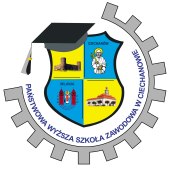 ul. Narutowicza 9, 06-400 CiechanówNr sprawy: KAG.262.20.2019SPECYFIKACJA ISTOTNYCH WARUNKÓW ZAMÓWIENIA(zwana dalej SIWZ)      dla zamówienia o wartości poniżej kwot określonych w przepisach wydanych na podstawie art. 11 ust. 8 ustawy z dnia 29 stycznia 2004 r. – Prawo zamówień publicznych  
(t.j. Dz. U. z 2018 r., poz. 1986 z późn. zm.)Przedmiot zamówienia:  Modernizacja placu manewrowego pn.:„ Utwardzenie placu manewrowego na terenie PWSZ w Ciechanowie, obiekt w Mławie ul. Warszawska 52”.Ciechanów, dnia  28.06.2019r.Rozdz. I. WPROWADZENIEZAMAWIAJĄCY Państwowa Wyższa Szkoła Zawodowa w Ciechanowie ul. Narutowicza 9, 06-400 Ciechanów.NIP 566-18-05-832,REGON 130869208tel. 0-23 672 20 50, 0-23 673 75 78,e-mail: kanclerz@pwszciechanow.edu.pl   bip.pwszciechanow.edu.plPostępowanie o udzielenie zamówienia publicznego prowadzone jest w trybie przetargu nieograniczonego o wartości poniżej kwoty określonej na podstawie art. 11 ust. 8 ustawy z dnia 29 stycznia 2004 roku Prawo zamówień publicznych (t.j. Dz. U. z 2018 r., poz. 1986 z późn. zm.) zw. dalej ustawą Pzp.Podstawa prawna udzielenia zamówienia publicznego: art. 39-46 ustawy Prawo zamówień publicznych.Podstawa prawna opracowania Specyfikacji Istotnych Warunków Zamówienia (SIWZ):Ustawa z dnia 29 stycznia 2004 r. Prawo zamówień publicznych (t.j. Dz. U. z 2018 r., poz. 1986 z późn. zm.);Rozporządzenie Prezesa Rady Ministrów z dnia 26 lipca 2016 r. w sprawie rodzajów dokumentów, jakich może żądać zamawiający od wykonawcy 
w postępowaniu o udzielenie zamówienia (Dz. U. z 2018 roku, poz. 1993);Rozporządzenie Prezesa Rady Ministrów z dnia 28 grudnia 2017 r. w sprawie średniego kursu złotego w stosunku do euro stanowiącego podstawę przeliczania wartości zamówień publicznych (Dz. U. z 2017 roku, poz. 2477);Rozporządzenie Prezesa Rady Ministrów z dnia 28 grudnia 2017 r. w sprawie kwot wartości zamówień oraz konkursów, od których jest uzależniony obowiązek przekazywania ogłoszeń Urzędowi Publikacji Unii Europejskiej (Dz. U.  poz. 2263).Do czynności podejmowanych przez Zamawiającego i Wykonawców w postępowaniu 
o udzielenie zamówienia publicznego stosuje się przepisy ustawy Pzp, a w sprawach nieuregulowanych jej przepisami, ustawy z dnia 23 kwietnia 1964 r. Kodeks cywilny 
(Dz. U. z 2017 roku, poz. 459 z późn. zm.).Użyte w Specyfikacji terminy mają następujące znaczenie:„Zamawiający” – Państwowa Wyższa Szkoła Zawodowa w Ciechanowie.„SIWZ” – niniejsza Specyfikacja Istotnych Warunków Zamówienia.„Postępowanie” -  postępowanie prowadzone przez Zamawiającego na podstawie SIWZ.„Zamówienie”- zamówienie publiczne, którego przedmiot został opisany w załączniku Nr 1 do SIWZ.„Wykonawca” – osoba fizyczna, osoba prawna lub jednostka organizacyjna nieposiadająca osobowości prawnej, która ubiega się o udzielenie zamówienia publicznego, złożyła ofertę lub zawarła umowę w sprawie zamówienia publicznego.Wykonawca powinien zapoznać się ze wszystkimi postanowieniami składającymi 
się na SIWZ.Wszystkie załączniki powinny zostać wypełnione przez Wykonawcę bez wyjątku i ściśle według postanowień zawartych w SIWZ. W przypadku, gdy jakikolwiek z powyższych dokumentów nie dotyczy Wykonawcy składającego ofertę dla danej części wpisuje on „nie dotyczy”.Każdy wykonawca ma prawo złożyć tylko jedną ofertę.Wykonawca poniesie wszelkie koszty związane z przygotowaniem i złożeniem oferty, 
z zastrzeżeniem  wyjątków przewidzianych w ustawie. Zaleca się , aby Wykonawca zdobył wszelkie informacje na miejscu, które mogą być konieczne do przygotowania oferty i podpisania umowy.Główny Kod CPV: 45000000-7 roboty budowlaneZamawiający nie przewiduje możliwości udzielenia zamówień polegających na powtórzeniu podobnych robót budowlanych w rozumieniu przepisu art. 67 ust. 1 pkt 6 ustawy Pzp.Zamawiający przewiduje możliwość zastosowania tzw. „procedury odwróconej” przewidzianej w art. 24aa ust. 1 ustawy Pzp, polegającej na tym, że najpierw Zamawiający dokona oceny ofert, a następnie zbada, czy Wykonawca, którego oferta została oceniona jako najkorzystniejsza, nie podlega wykluczeniu oraz spełnia warunki udziału w postępowaniu. Jeżeli Wykonawca ten będzie uchylał się od zawarcia umowy lub nie wniesie wymaganego zabezpieczenia należytego wykonania umowy (jeżeli jest wymagane), Zamawiający dokona ponownej oceny ofert, z wyłączeniem oferty tego Wykonawcy, który uchylił się od zawarcia umowy lub nie wniósł wymaganego zabezpieczenia należytego wykonania umowy i następnie zbada, czy Wykonawca, którego oferta została oceniona jako najkorzystniejsza spośród pozostałych ofert, nie podlega wykluczeniu oraz czy spełnia warunki udziału w postępowaniu.Oznaczenie postępowania: postępowanie posiada znak sprawy: 
Nr sprawy:  KAG.262.20.2019Wykonawcy powinni, we wszelkich kontaktach z Zamawiającym, powoływać się na wyżej wskazane oznaczenie.Postępowanie prowadzone jest w języku polskim.
Rozdz. II TRYB UDZIELENIA ZAMÓWIENIA 1. Postępowanie o udzielenie zamówienia publicznego prowadzone jest na podstawie art. 39-46 ustawy Prawo zamówień publicznych, którego wartość nie przekracza kwoty określonej w przepisach na podstawie art. 11 ust. 8 ustawy z dnia 29 stycznia 2004 r. Prawo zamówień publicznych (t.j. Dz. U. z 2018 r., poz. 1986 z późn. zm.) zwanej dalej „Ustawą Pzp”.Rozdz. III OPIS  PRZEDMIOTU  ZAMÓWIENIAPrzedmiot zamówienia stanowi: Modernizacja placu manewrowego – „ Utwardzenie placu manewrowego na terenie PWSZ w Ciechanowie, obiekt w Mławie ul. Warszawska 52”.Przedmiotem zamówienia jest utwardzenie placu manewrowego z płyt ażurowych z ograniczeniem krawędzi placu opornikami betonowymi oraz przebudowa zjazdu z ulicy Zabrody.Zakres prac obejmuje:- Roboty przygotowawcze,- Roboty ziemne,- Krawężniki i oporniki: krawężniki betonowe wtopione,- Podbudowa i nawierzchnia:  mechaniczne profilowanie i zagęszczenie podłoża pod warstwy konstrukcyjne nawierzchni, podbudowa z kruszywa naturalnego,  nawierzchnia z płyt drogowych betonowych ażurowych 40x60 cm o grubości 10 cm, układane na podsypce cem.- piaskowe gr. 3-5 cm. ułożenie pasów rozdziału miejsc postojowych z kostki brukowej betonowej o grubości 8 cm, prostokątnej 20x10 cm na podsypce cementowo-piaskowej o grubości 7 cm, wypełnienie otworów w płytach ażurowych do wysokości 2/3 kruszywem naturalnym frakcji 4/16.- Zjazd:  z kostki brukowej betonowej kolor. o grubości 8 cm, na podsypce cementowo-piaskowej o grubości 5 cm, krawężniki betonowe wtopione, podbudowa z kruszywa naturalnego.- Roboty wykończeniowe.Szczegółowy zakres/przedmiot  zamówienia zawiera załącznik Nr 1 do niniejszej Specyfikacji Istotnych Warunków Zamówienia SIWZ oraz postanowienia zawarte w Projekcie umowy (Załącznik nr 6 do SIWZ).3. Odpowiedzialność Wykonawcy z tytułu rękojmi za wady fizyczne każdego z elementów przedmiotu umowy, w tym na wbudowane urządzenia i materiały wynosi minimum 3 lata ( 36 miesięcy ), licząc od dnia odbioru końcowego całego przedmiotu umowy. Realizacja uprawnień wynikających z rękojmi będzie wykonywana zgodnie z przepisami Kodeksu Cywilnego.4. Wykonawca udzieli gwarancji na wady fizyczne każdego z elementów przedmiotu umowy licząc od dnia odbioru końcowego całego przedmiotu umowy na zasadach określonych w § 11 projekt umowy (Załącznik nr 6). Okres obowiązywania gwarancji Wykonawca określi w złożonej ofercie, przy czym okres ten nie może być krótszy niż 36 miesięcy i podlegać będzie ocenie na podstawie kryterium oceny oferty: cenowe.Oferta Wykonawcy, który nie określi w złożonej ofercie terminu gwarancji lub zaproponowany termin gwarancji będzie krótszy aniżeli 36 miesiące – zostanie odrzucona.5. Wzór umowy stanowi również uzupełnienie opisu przedmiotu zamówienia w zakresie postanowień nie uregulowanych zapisami niniejszego Rozdziału.6. Jeżeli w jakimkolwiek miejscu w dokumentacji projektowej, Specyfikacjach Technicznych i Odbioru zostały wskazane nazwy producenta, nazwy własne, znaki towarowe, patenty lub pochodzenie materiałów czy urządzeń służących do wykonania niniejszego zamówienia – wszędzie tam Zamawiający dodaje wyrazy „lub równoważne".7. Zamiast materiałów i urządzeń wskazanych w Specyfikacji Istotnych Warunków Zamówienia oraz załącznikach do niej, dla których są wskazane nazwy producenta, nazwy własne, znaki towarowe, patenty lub pochodzenie można stosować materiały i urządzenia równoważne pod względem parametrów technicznych, jakościowych, funkcjonalnych oraz użytkowych. Przewidziane do zastosowania urządzenia i materiały powinny spełniać parametry tam określone i nie powinny być gorsze od przyjętych założeń.8. Stosownie do art. 30 ust. 5 ustawy z dnia 29 stycznia 2004 r. Prawo zamówień publicznych Wykonawca powołujący się na zastosowanie materiałów równoważnych winien wykazać, iż spełniają one wymogi Zamawiającego w szczególności poprzez udokumentowanie załączonymi do oferty informacjami na temat parametrów techniczno-wytrzymałościowych, szczegółowych rysunków technicznych, atestów, aprobat, deklaracji zgodności, kartami katalogowymi urządzeń i materiałów zamiennych. Niniejsze dokumenty muszą w sposób jednoznaczny stwierdzać równoważność proponowanych materiałów i urządzeń w stosunku do przyjętych w  opisie.9. Wykonawcy zaleca się dokonanie wizji lokalnej miejsca realizacji zamówienia celem sprawdzenia uwarunkowań pomieszczeń, a także uzyskania wszelkich dodatkowych informacji koniecznych i przydatnych do wyceny usługi. W tym celu należy wystąpić do Zamawiającego z pisemnym wnioskiem na adres mailowy, wskazując jednocześnie preferowany termin. Zamawiający umożliwi przeprowadzenie wizji lokalnej w terminie wskazanym przez Wykonawcę lub wyznaczy inny termin. Zamawiający w trakcie wizji lokalnej nie będzie udzielał wyjaśnień treści SIWZ.10. Zamawiający informuje, iż realizacja przedmiotu zamówienia będzie odbywać się w czynnych obiektach. Budynki na czas realizacji przedmiotu zamówienia nie zostaną zamknięte i będą funkcjonowały w normalnym trybie.11. Oznaczenie przedmiotu zamówienia wg Wspólnego Słownika Zamówień CPV:45000000-7 – Roboty budowlane,45111300-1 - Roboty rozbiórkowe, Rozdz. IV. PODWYKONAWCYWykonawca może powierzyć wykonanie części zamówienia Podwykonawcy.Zamawiający nie zastrzega obowiązku osobistego wykonania przez Wykonawcę kluczowych części zamówienia. W przypadku, gdy Wykonawca zamierza powierzyć część zamówienia Podwykonawcy, stosownie do treści art. 36b ust. 1 ustawy Pzp, Zamawiający żąda wskazania przez Wykonawcę części zamówienia, których wykonanie zamierza powierzyć podwykonawcom i podania przez Wykonawcę firm podwykonawców(o ile są znane). Wykonawca ma obowiązek wskazać w Formularzu cenowo-ofertowym stanowiącym Załącznik nr 2 do SIWZ części zamówienia, których wykonanie zamierza powierzyć Podwykonawcom. W przypadku pozostawienia tej części formularza ofertowego bez wypełnienia Zamawiający uzna, że Wykonawca wykona zamówienie samodzielnie chyba, że z dokumentacji załączonej do oferty będzie wynikało co innego.Stosownie do treści art. 36b ust. 2 ustawy Pzp, Zamawiający informuje, iż jeżeli zmiana albo rezygnacja z Podwykonawcy dotyczy podmiotu, na którego zasoby Wykonawca powoływał się, na zasadach określonych w art. 22 ust. 1 ustawy Pzp, w celu wykazania spełniania, warunków udziału w postępowaniu, Wykonawca jest obowiązany wykazać Zamawiającemu, że proponowany inny Podwykonawca lub wykonawca samodzielnie spełnia je w stopniu nie mniejszym niż Podwykonawca, na którego zasoby Wykonawca powoływał się w trakcie postępowania o udzielenie zamówienia.Zgodnie z art. 36ba ust. 1 ustawy Pzp, jeżeli powierzenie Podwykonawcy wykonania części zamówienia na roboty następuje w trakcie jego realizacji, Wykonawca na żądanie Zamawiającego przedstawia oświadczenie, o którym mowa w art. 25a ust. 1, lub oświadczenia lub dokumenty potwierdzające brak podstaw wykluczenia wobec tego Podwykonawcy.Zgodnie z art. 36ba ust. 2 ustawy Pzp, jeżeli Zamawiający stwierdzi, że wobec danego Podwykonawcy zachodzą podstawy wykluczenia, Wykonawca obowiązany jest zastąpić tego Podwykonawcę lub zrezygnować z powierzenia wykonania części zamówienia Podwykonawcy.2. W sprawach nieuregulowanych w niniejszym Rozdziale IV, mają zastosowanie odpowiednio przepisy oraz ustawa Pzp dotyczące Podwykonawców i dalszych Podwykonawców, a w szczególności przepisy art. 143a – 143d.Rozdz. V. TERMIN REALIZACJI ZAMÓWIENIATermin wykonania zamówienia tj. od dnia zawarcia umowy, do dnia zakończenia robót budowlanych tj. do daty podpisania przez Strony protokołu odbioru końcowego robót bez zastrzeżeń (po usunięciu ewentualnych wad), zawierającego rozliczenie końcowe robót. Wykonawca zobowiązuje się do realizacji przedmiotu umowy w terminie: od dnia podpisania umowy do dnia 15.11.2019 r. Warunki realizacji zamówienia zostały określone w projekcie umowy stanowiącym Załącznik nr  6 do SIWZ.Rozdz. VI. WARUNKI UDZIAŁU W POSTĘPOWANIU O udzielenie przedmiotowego zamówienia mogą ubiegać się Wykonawcy, którzy:Nie podlegają wykluczeniu, w okolicznościach, o których mowa w art. 24 ust. 1 pkt 12-23 oraz art. 24 ust. 5 pkt. 1 i 8  ustawy Pzp – brak podstaw do wykluczenia zostanie zweryfikowany na podstawie przedłożonego wraz z ofertą oświadczenia – wg wzoru stanowiącego Załącznik nr 3 do SIWZ,Spełniają warunki udziału w postępowaniu, o których mowa w art. 22 ust. 1b ustawy Pzp, dotyczące:w zakresie posiadania kompetencji lub uprawnień do prowadzenia określonej działalności zawodowej - Zamawiający nie określa warunków w tym zakresie,sytuacji ekonomicznej lub finansowej – Zamawiający żąda od wykonawcy   ubezpieczenia odpowiedzialności cywilnej w ramach prowadzonej działalności,  związanej z przedmiotem zamówienia na sumę ubezpieczenia nie mniejszą niż:                 200 000,00 PLN ( słownie: dwieście tysięcy złotych 00/100).  Z przedłożonego dokumentu (np. polisy) musi jednoznacznie wynikać, że Wykonawca objęty jest na dzień złożenia dokumentu ochroną ubezpieczeniową. Jeżeli z dokumentu jednoznacznie nie wynika, że składka została opłacona, Wykonawca winien dołączyć dowód opłacenia składki.zdolność techniczna i zawodowaWarunek zdolności technicznej.Wykonawca spełni warunek w powyższym zakresie zostanie uznany za spełniony, jeżeli Wykonawca wykaże, że w ciągu ostatnich 5 lat przed upływem terminu składania ofert, a jeżeli okres prowadzenia działalności jest krótszy, w tym okresie, zrealizował co najmniej jednej roboty budowlanej odpowiadającej swoim charakterem przedmiotowi zamówienia, o wartości robót dla każdej części zamówienia ( jedna robota, jeden kontrakt /jedna umowa) nie mniejszej niż: wartość robót nie mniejsza niż 100 000,00 PLN ( słownie: sto tysięcy złotych 00/100).  Warunek zdolności zawodowej.Wykonawca spełni warunek zdolności zawodowej jeżeli wykaże, że dysponuje lub będzie dysponował: osobami zdolnymi do wykonania zamówienia – w szczególności odpowiedzialnych za  kierowanie robotami budowlanymi, wraz z informacjami na temat ich kwalifikacji zawodowych, uprawnień, doświadczenia i wykształcenia niezbędnego do wykonania zamówienia publicznego, a także zakres wykonywanych przez nich czynności oraz informacją o podstawie dysponowania tymi osobami – Zamawiający wymaga od wykonawców wskazania w ofercie lub we wniosku o dopuszczenie do udziału w postępowaniu kierownikiem robót budowlanych posiadającym uprawnienia do kierowania robotami budowlanymi w specjalności konstrukcyjno-budowlanej bez ograniczeń lub odpowiadające im równoważne uprawnienia budowlane oraz minimum 3 letnie doświadczenie jako kierownik budowy lub kierownik robót w ww. specjalności. Wskazana osoba powinna posiadać aktualny wpis do właściwej Izby Inżynierów Budownictwa – Załącznik nr 7 do SIWZ  - osobą posiadającą przygotowanie zawodowe do wykonywania samodzielnych funkcji technicznych w budownictwie. Zamawiający rozumie przez to uprawnienia budowlane, zapewniające prawo do wykonywania na terenie Rzeczpospolitej Polskiej zawodu inżyniera/ technika budownictwa wydane na podstawie aktualnie obowiązującej ustawy z dnia 7 lipca 1994 r. Prawo budowlane ( Dz. U. z 2018 r. poz. 1202 ze zm..) – zwane dalej „Prawo budowlane” oraz odpowiadające im ważne uprawnienia budowlane, wydane na podstawie uprzednio obowiązujących przepisów prawa lub odpowiednich przepisów prawa państw członkowskich Unii Europejskiej, Konfederacji Szwajcarskiej lub państw członkowskich Europejskiego Porozumienia o Wolnym handlu (EFTA), które zostały uznane na zasadach przewidzianych w ustawie z dnia 22 grudnia 2015 r. o zasadach uznawania kwalifikacji zawodowych nabytych w państwach członkowskich Unii Europejskiej (Dz. U. z 2018 r. poz. 2272). wraz z załączeniem poświadczeń, że usługi zostały wykonane należycie, oraz określających ich wartość i daty wykonania dostaw, bądź oświadczenie Wykonawcy, jeżeli z uzasadnionych przyczyn o obiektywnym charakterze Wykonawca nie jest w stanie uzyskać poświadczenia. W odniesieniu do nadal wykonywanych dostaw okresowych lub ciągłych poświadczenie powinno być wydane nie wcześniej niż na 3 miesiące przed upływem terminu składania ofert. W przypadku, gdy Zamawiający jest podmiotem, na rzecz którego roboty wskazane w wykazie, o których mowa w niniejszym podpunkcie, zostały wcześniej wykonane, Wykonawca nie ma obowiązku przedkładania wskazanego poświadczenia.Zamawiający, w przypadku, gdy przedmiotem zamówienia są świadczenia okresowe i ciągłe, dopuszcza nie tylko zamówienia wykonane (tj. zakończone), ale również wykonywane. W takim przypadku część zamówienia już faktycznie wykonana musi spełniać wymogi określone przez Zamawiającego. Wykonawca powinien określić jaką część (kwotę) zrealizował na dzień składania wykazu dostaw.  2. Zamawiający ocenia, czy udostępniana Wykonawcy przez inne podmioty ich sytuacja finansowa lub ekonomiczna, pozwalają na wykazanie przez Wykonawcę spełniania warunków udziału w postępowaniu oraz bada, czy nie zachodzą wobec tego podmiotu podstawy wykluczenia, o których mowa w art. 24 ust. 1 pkt 13–22 i ust. 5 pkt 1 i 8 ustawy Pzp. 3. Wykonawca, który polega na sytuacji finansowej lub ekonomicznej innych podmiotów, odpowiada solidarnie z podmiotem, który zobowiązał się do udostępnienia zasobów, za szkodę poniesioną przez Zamawiającego powstałą wskutek nieudostępnienia tych zasobów, chyba że za nieudostępnienie zasobów nie ponosi winy. 4. Wspólne ubieganie się Wykonawców o udzielenie zamówienia:1) Wykonawcy mogą wspólnie ubiegać się o udzielenie zamówienia (art. 23 ustawy Pzp). W takim przypadku ustanawiają pełnomocnika (lidera) do reprezentowania ich w postępowaniu o udzielenie zamówienia albo reprezentowania w postępowaniu i zawarcia umowy w sprawie zamówienia publicznego. Do oferty należy wówczas dołączyć pełnomocnictwo, z którego treści musi wynikać do której czynności powołano pełnomocnika – lidera (np. reprezentowanie w postępowaniu, zwarcia umowy) i jakiego postępowania dotyczy. Do Wykonawców ubiegających się wspólnie o udzielenie zamówienia stosuje się odpowiednio przepisy dotyczące pojedynczego Wykonawcy, co w niniejszym postępowaniu oznacza, że każdy uczestnik wspólnej oferty musi udokumentować nie podleganie wykluczeniu z postępowania. Warunek znajdowania się w odpowiedniej sytuacji ekonomicznej lub finansowej oraz posiadania odpowiednich zdolności technicznych i zawodowych będzie badany łącznie, przy czym odpowiednie dokumenty składa Wykonawca spełniający warunek. 2) Zgodnie z art. 141 ustawy Pzp, Wykonawcy wchodzący wspólnie ubiegający się o udzielenie zamówienia ponoszą solidarnie odpowiedzialność za realizację umowy. Rozdz. VII. PODSTAWY WYKLUCZENIA1. Zamawiający wykluczy z postępowania Wykonawców, którzy nie wykazali spełniania warunków udziału w postępowaniu określonych dla niniejszego postępowania. Z postępowania o udzielenie zamówienia wyklucza się Wykonawcę, w stosunku do którego zachodzi którakolwiek z okoliczności, o których mowa w art.24 ust.1 pkt 12-23 ustawy Pzp. 3.  Ponadto Zamawiający dodatkowo przewiduje wykluczenie Wykonawcy, zgodnie z: 1) art. 24 ust. 5 pkt 1 ustawy Pzp, w stosunku do którego otwarto likwidację, w zatwierdzonym przez sąd układzie w postępowaniu restrukturyzacyjnym jest przewidziane zaspokojenie wierzycieli przez likwidację jego majątku lub sąd zarządził likwidację jego majątku w trybie art. 332 ust. 1 ustawy z dnia 15 maja 2015 r. - Prawo restrukturyzacyjne (Dz. U. z 2015 r. poz. 978, 1259, 1513, 1830 i 1844) lub którego upadłość ogłoszono, z wyjątkiem Wykonawcy, który po ogłoszeniu upadłości zawarł układ zatwierdzony prawomocnym postanowieniem sądu, jeżeli układ nie przewiduje zaspokojenia wierzycieli przez likwidację majątku upadłego, chyba że sąd zarządził likwidację jego majątku w trybie art. 366 ust. 1 ustawy z dnia 28 lutego 2003 r. - Prawo upadłościowe (Dz. U. z 2015 r. poz. 233, 978, 1166, 1259 i 1844); 2) art. 24 ust. 5 pkt 8 ustawy Pzp, który naruszył obowiązki dotyczące płatności podatków, opłat lub składek na ubezpieczenia społeczne lub zdrowotne, co Zamawiający jest w stanie wykazać za pomocą stosownych środków dowodowych, z wyjątkiem przypadku, o którym mowa w art. 24 ust. 1 pkt 15 ustawy Pzp chyba, że Wykonawca dokonał płatności należnych podatków, opłat lub składek na ubezpieczenia społeczne lub zdrowotne wraz z odsetkami lub grzywnami lub zawarł wiążące porozumienie w sprawie spłaty tych należności. 4. Samooczyszczenie. Wykonawca, który podlega wykluczeniu na podstawie art. 24 ust. 1 pkt 13 i 14 oraz pkt 16-20 lub ust. 5 ustawy Pzp, może przedstawić dowody na to, że podjęte przez niego środki są wystarczające do wykazania jego rzetelności, w szczególności udowodnić naprawienie szkody wyrządzonej przestępstwem lub przestępstwem skarbowym, zadośćuczynienie pieniężne za doznaną krzywdę lub naprawienie szkody, wyczerpujące wyjaśnienie stanu faktycznego oraz współpracę z organami ścigania oraz podjęcie konkretnych środków technicznych, organizacyjnych, kadrowych, które są odpowiednie dla zapobiegania dalszym przestępstwom lub przestępstwom skarbowym lub nieprawidłowemu postępowaniu Wykonawcy. Przepisu zdania pierwszego nie stosuje się, jeżeli wobec Wykonawcy, będącego podmiotem zbiorowym, orzeczono prawomocnym wyrokiem sądu zakaz ubiegania się o udzielenie zamówienia oraz nie upłynął określony w tym wyroku okres obowiązywania tego zakazu. 5. Wykonawca nie podlega wykluczeniu, jeżeli Zamawiający, uwzględniając wagę i szczególne okoliczności czynu Wykonawcy, uzna za wystarczające dowody przedstawione na podstawie art. 24 ust. 5 ustawy Pzp. 6. W przypadkach, o których mowa w art. 24 ust.1 pkt 19 ustawy Pzp, przed wykluczeniem Wykonawcy, Zamawiający zapewnia temu Wykonawcy możliwość udowodnienia, że jego udział w przygotowaniu postępowania o udzielenie zamówienia nie zakłóci konkurencji. 7. Przepisy dotyczące Wykonawcy stosuje się odpowiednio do Wykonawców wspólnie ubiegających się o zamówienie. Brak podstaw do wykluczenia z postępowania zostanie uznany za spełniony, jeśli żaden z Wykonawców występujących wspólnie nie będzie podlegał wykluczeniu. 8. Zamawiający może wykluczyć Wykonawcę na każdym etapie postępowania o udzielenie zamówienia. 9. Ofertę Wykonawcy wykluczonego uznaje się za odrzuconą.Rozdz. VIII. INFORMACJA O OŚWIADCZENIACH I DOKUMENTACH, JAKIE MAJĄ DOSTARCZYĆ WYKONAWCY W CELU POTWIERDZENIA SPEŁNIENIA WARUNKÓW UDZIAŁU W POSTĘPOWANIU ORAZ BRAKU PODSTAW DO WYKLUCZENIA ETAP 1 - OŚWIADCZENIA I DOKUMENTY WYMAGANE NA ETAPIE SKŁADANIA OFERT1. Ofertę należy sporządzić według wzoru stanowiącego Załącznik nr 2 do SIWZ - Formularz cenowo - ofertowy. Do formularza cenowo - ofertowego należy załączyć następujące oświadczenia lub dokumenty: 1) W celu wstępnego potwierdzenia, że Wykonawca nie podlega wykluczeniu i spełnia warunki udziału w postępowaniu w zakresie wskazanym przez Zamawiającego w Rozdziale VI ust. 1 pkt 1) do formularza ofertowego Wykonawca winien dołączyć aktualne na dzień składania ofert oświadczenie o spełnianiu warunków udziału w postępowaniu oraz braku podstaw do wykluczenia z udziału w postępowaniu zgodnie ze wzorem stanowiącym Załącznik nr 3 i Załącznik nr 4 do SIWZ. Informacje zawarte w oświadczeniu stanowią wstępne potwierdzenie, że Wykonawca nie podlega wykluczeniu oraz spełnia warunki udziału w postępowaniu. 2) W przypadku, gdy umocowanie do reprezentowania Wykonawcy nie wynika ze stosownego dokumentu, a w szczególności z odpisu z właściwego rejestru, należy załączyć Pełnomocnictwo do występowania w imieniu Wykonawcy, udzielone przez Wykonawców wspólnie ubiegających się o zamówienie do reprezentowania ich w postępowaniu o udzielenie zamówienia albo reprezentowania w postępowaniu i zawarcia umowy w sprawie zamówienia publicznego – w formie oryginału lub kopii poświadczonej notarialnie. 3) W przypadku Wykonawców wspólnie ubiegających się o udzielenie zamówienia (konsorcjum, spółek cywilnych), oświadczenie o którym mowa w ust.1 pkt 1) składa każdy z Wykonawców wspólnie ubiegających się o zamówienie, w celu potwierdzenia spełniania warunków udziału w postępowaniu oraz braku podstaw wykluczenia w zakresie, w którym każdy z Wykonawców wykazuje spełnianie warunków udziału w postępowaniu oraz brak podstaw wykluczenia.4) Jeżeli Wykonawca, wykazując spełnienie warunków udziału w postępowaniu polega na zasobach innych podmiotów, na zasadach określonych, w art. 22a ustawy Pzp (wykorzystuje potencjał podmiotu trzeciego), w celu wykazania braku istnienia wobec nich podstaw wykluczenia oraz spełniania - w zakresie, w jakim powołuje się na ich zasoby - warunków udziału w postępowaniu, zamieszcza informację o tych podmiotach w oświadczeniu, o którym mowa w ust. 1 pkt 3) dotyczące tych podmiotów, a także przedstawia Zamawiającemu pisemne zobowiązanie tych podmiotów do oddania mu do dyspozycji niezbędnych zasobów na potrzeby realizacji zamówienia. W zobowiązaniu Zamawiający zaleca określić: a) zakres dostępnych Wykonawcy zasobów innego podmiotu, b) sposób wykorzystania zasobów innego podmiotu, przez Wykonawcę, przy wykonywaniu    zamówienia publicznego,c) zakres i okres udziału innego podmiotu przy wykonywaniu zamówienia publicznego,   d) czy podmiot, na zdolnościach którego Wykonawca polega w odniesieniu do warunków udziału w postępowaniu dotyczących wykształcenia, kwalifikacji zawodowych lub doświadczenia, zrealizuje roboty budowlane, których wskazane zdolności dotyczą.  ETAP 2 – DOKUMENTY SKŁADANE PO OTWARCIU OFERT 1. Zamawiający niezwłocznie po otwarciu ofert zamieści na swojej stronie internetowej informację z otwarcia ofert, z podaniem kwoty, jaką przeznaczył na realizację zamówienia, nazw i adresów Wykonawców oraz ceny wykonania zamówienia i innych warunków zgodnie z dyspozycją art. 86 ust. 5 ustawy Pzp. 2. W terminie 3 dni od dnia zamieszczenia przez Zamawiającego na stronie internetowej informacji z otwarcia ofert, o której mowa w art. 86 ust. 3 ustawy Pzp, Wykonawcy samodzielnie, bez oczekiwania na wezwanie Zamawiającego przekażą Zamawiającemu aktualne na dzień złożenia oferty, oświadczenie o przynależności lub braku przynależności do tej samej grupy kapitałowej oraz w przypadku przynależności do tej samej grupy kapitałowej, dowody potwierdzające, że powiązania z innym Wykonawcą, który złożył ofertę w niniejszym postępowaniu, nie prowadzą do zakłócenia konkurencji w postępowaniu, o której mowa w art. 24 ust. 1 pkt 23 ustawy Pzp na wzorze stanowiącym Załącznik nr 4 do SIWZ – w formie oryginału.ETAP 3 – DOKUMENTY I OŚWIADCZENIA SKŁADANE NA POTWIERDZENIE OKOLICZNOŚCI, O KTÓRYCH MOWA W ART.25 UST.1 USTAWY PZP SKŁADANE NA WEZWANIE ZAMAWIAJĄCEGO:Do złożenia niżej wymienionych oświadczeń i dokumentów zostanie wezwany Wykonawca, którego oferta zostanie oceniona najwyżej (uzyska największą ilość punktów w ocenie ofert). Zamawiający wyznaczy termin na złożenie tych dokumentów i oświadczeń, nie krótszy niż 5 dni. Zamawiający może jednak na każdym etapie postępowania wezwać Wykonawców do złożenia wszystkich lub niektórych oświadczeń lub dokumentów, jeżeli jest to niezbędne do zapewnienia odpowiedniego przebiegu postępowania albo złożone uprzednio dokumenty lub oświadczenia są nieaktualne. W celu potwierdzenia braku podstaw wykluczenia Wykonawcy z udziału w postępowaniu Zamawiający żąda następujących dokumentów: 1) aktualnego odpisu z właściwego rejestru lub z centralnej ewidencji i informacji o działalności gospodarczej (CEiDG), jeżeli odrębne przepisy wymagają wpisu do rejestru lub ewidencji (CEiDG), w celu wykazania braku podstaw do wykluczenia na podstawie art. 24 ust. 5 pkt 1 ustawy; 2) aktualnego zaświadczenia właściwego Naczelnika Urzędu Skarbowego potwierdzającego, że Wykonawca nie zalega z opłacaniem podatków, wystawionego nie wcześniej niż 3 miesiące przed upływem terminu składania ofert albo wniosków o dopuszczenie do udziału w  postępowaniu, lub innego dokumentu potwierdzającego, że Wykonawca zawarł porozumienie z właściwym organem w sprawie spłat tych należności wraz z ewentualnymi odsetkami lub grzywnami, w szczególności uzyskał przewidziane prawem zwolnienie, odroczenie lub rozłożenie na raty zaległych płatności lub wstrzymanie w całości wykonania decyzji właściwego organu; 3) aktualnego zaświadczenia właściwej terenowej jednostki organizacyjnej Zakładu Ubezpieczeń Społecznych lub Kasy Rolniczego Ubezpieczenia Społecznego albo innego dokumentu potwierdzającego, że Wykonawca nie zalega z opłacaniem składek na ubezpieczenia społeczne lub zdrowotne, wystawionego nie wcześniej niż 3 miesiące przed upływem terminu składania ofert albo wniosków o dopuszczenie do udziału w postępowaniu, lub innego dokumentu potwierdzającego, że Wykonawca zawarł porozumienie z właściwym organem w sprawie spłat tych należności wraz z ewentualnymi odsetkami lub grzywnami, w szczególności uzyskał przewidziane prawem zwolnienie, odroczenie lub rozłożenie na raty zaległych płatności lub wstrzymanie w całości wykonania decyzji właściwego organu; Dokumenty, o których mowa w ust. 1 pkt 1-3 należy złożyć w formie oryginału lub kopii poświadczonych za zgodność z oryginałem. 4) oświadczenie o niezaleganiu z opłacaniem podatków i opłat lokalnych, o których mowa w ustawie z dnia 12 stycznia 1991 r. o podatkach i opłatach lokalnych (Dz. U. z 2016 r. poz. 716), należy złożyć według własnego wzoru – w formie oryginału. Wykonawca w celu potwierdzenia spełnienia warunków udziału w postępowaniu, o których mowa w Rozdziale VI SIWZ, zobowiązany będzie złożyć następujące dokumenty: 1) na potwierdzenie sytuacji ekonomicznej lub finansowej – aktualnego dokumentu potwierdzającego ubezpieczenie od odpowiedzialności cywilnej w zakresie prowadzonej działalności związanej z przedmiotem zamówienia, spełniające minimalne wymagania określone w Rozdziale VI ust. 1 pkt 2a). Z przedłożonego dokumentu (np. polisy) musi jednoznacznie wynikać, że Wykonawca objęty jest na dzień złożenia dokumentu ochroną ubezpieczeniową. Jeżeli z dokumentu jednoznacznie nie wynika, że składka została opłacona, Wykonawca winien dołączyć dowód opłacenia składki.2)na potwierdzenie zdolności technicznej lub zawodowej  Warunek zdolności technicznej.Wykonawca spełni warunek w powyższym zakresie zostanie uznany za spełniony, jeżeli Wykonawca wykaże, że w ciągu ostatnich 5 lat przed upływem terminu składania ofert, a jeżeli okres prowadzenia działalności jest krótszy, w tym okresie, zrealizował co najmniej jednej roboty budowlanej odpowiadającej swoim charakterem przedmiotowi zamówienia, o wartości robót dla każdej części zamówienia ( jedna robota, jeden kontrakt /jedna umowa) nie mniejszej niż: 100 000,00 PLN ( słownie: sto tysięcy złotych 00/100),  wraz z załączeniem poświadczeń, że usługi zostały wykonane należycie, oraz określających ich wartość i daty wykonania dostaw, bądź oświadczenie Wykonawcy, jeżeli z uzasadnionych przyczyn o obiektywnym charakterze Wykonawca nie jest w stanie uzyskać poświadczenia. W odniesieniu do nadal wykonywanych dostaw okresowych lub ciągłych poświadczenie powinno być wydane nie wcześniej niż na 3 miesiące przed upływem terminu składania ofert – Załącznik nr 8 orazwykazu osób, skierowanych przez Wykonawcę do realizacji zamówienia publicznego, wraz z informacjami na temat ich kwalifikacji zawodowych, uprawnień, doświadczenia i wykształcenia niezbędnych do wykonania zamówienia publicznego, a także zakresu wykonywanych przez nie czynności oraz informację o podstawie do dysponowania tymi osobami spełniające minimalne wymagania określone w Rozdziale VI ust. 1 pkt 2c). Wykaz należy sporządzić zgodnie ze wzorem stanowiącym Załącznik nr 7 do SIWZ. itd. zgodnie z § 2 ust. 4 rozporządzenia w rodzajów dokumentów, na potwierdzenie spełnienia warunków posiadania  doświadczenia, o których mowa w specyfikacji.3. Jeżeli Wykonawca, wykazując spełnienie warunków udziału w postępowaniu polega na zasobach innych podmiotów, na zasadach określonych, w art. 22a ustawy Pzp (wykorzystuje potencjał podmiotu trzeciego), w celu wykazania braku istnienia wobec nich podstaw wykluczenia oraz spełnienia w zakresie, w jakim powołuje się na ich zasoby, warunków udziału w postępowaniu, Wykonawca zobowiązany jest udowodnić Zamawiającemu, iż będzie dysponował zasobami niezbędnymi do realizacji zamówienia, w szczególności przedstawiając w tym celu: 1) dokumenty wymienione w Rozdziale VIII, ETAP 3 - ust. 1 pkt 1-4) SIWZ w odniesieniu do tych podmiotów; 2) odpowiednie dokumenty wymienione w Rozdziale VIII, ETAP 3 – ust. 2 pkt 1-2) SIWZ w odniesieniu do tych podmiotów, 3) w celu oceny, czy Wykonawca polegający na zdolnościach lub sytuacji innych podmiotów na zasadach określonych w art. 22a ustawy Pzp, będzie dysponował niezbędnymi zasobami w stopniu umożliwiającym należyte wykonanie zamówienia publicznego oraz oceny, czy stosunek łączący Wykonawcę z tymi podmiotami gwarantuje rzeczywisty dostęp do ich zasobów, Zamawiający może zażądać dokumentów, które określają w szczególności: a) zakres dostępnych Wykonawcy zasobów innego podmiotu, b) sposób wykorzystania zasobów innego podmiotu, przez Wykonawcę, przy wykonywaniu zamówienia publicznego; c) zakres i okres udziału innego podmiotu przy wykonywaniu zamówienia publicznego; d) czy podmiot, na zdolnościach którego Wykonawca polega w odniesieniu do warunków udziału w postępowaniu dotyczących wykształcenia, kwalifikacji zawodowych lub doświadczenia, zrealizuje roboty budowlane, których wskazane zdolności dotyczą, - jeżeli nie wynika to z treści zobowiązania, o którym mowa w Rozdziale VIII, ETAP 1 ust. 1 pkt 4) SIWZ. 4. Jeżeli Wykonawca ma siedzibę lub miejsce zamieszkania poza terytorium Rzeczypospolitej Polskiej, zamiast dokumentów o których mowa w Rozdziale VIII, ETAP 3 – ust. 1 pkt 1-4 SIWZ, składa dokument lub dokumenty wystawione w kraju, w którym ma siedzibę lub miejsce zamieszkania, potwierdzające odpowiednio, że:1) nie otwarto jego likwidacji ani nie ogłoszono upadłości, wystawione nie wcześniej niż 6 miesięcy przed upływem terminu składania ofert albo wniosków o dopuszczenie do udziału w postępowaniu, 2) nie zalega z uiszczaniem podatków, opłat, składek na ubezpieczenie społeczne lub zdrowotne albo, że zawarł porozumienie z właściwym organem w sprawie spłat tych należności wraz z ewentualnymi odsetkami lub grzywnami, w szczególności uzyskał przewidziane prawem zwolnienie, odroczenie lub rozłożenie na raty zaległych płatności lub wstrzymanie w całości wykonania decyzji właściwego organu wystawione nie wcześniej niż 3 miesiące przed upływem terminu składania ofert albo wniosków o dopuszczenie do udziału w postępowaniu. W przypadku wątpliwości co do treści dokumentu złożonego przez Wykonawcę, Zamawiający może zwrócić się do właściwych organów odpowiednio kraju, w którym Wykonawca ma siedzibę lub miejsce zamieszkania lub miejsce zamieszkania ma osoba, której dokument dotyczy, o udzielenie niezbędnych informacji dotyczących tego dokumentu. 5. Jeżeli w kraju, w którym Wykonawca ma siedzibę lub miejsce zamieszkania lub miejsce zamieszkania ma osoba, której dokument dotyczy, nie wydaje się dokumentów, o których mowa w ust. 4, zastępuje się je dokumentem zawierającym odpowiednio oświadczenie Wykonawcy, ze wskazaniem osoby albo osób uprawnionych do jego reprezentacji, lub oświadczenie osoby, której dokument miał dotyczyć, złożone przed notariuszem lub przed organem sądowym, administracyjnym albo organem samorządu zawodowego lub gospodarczego właściwym, ze względu na siedzibę lub miejsce zamieszkania Wykonawcy lub miejsce zamieszkania tej osoby.6. W przypadku wątpliwości co do treści dokumentu złożonego przez Wykonawcę, Zamawiający może zwrócić się do właściwych organów odpowiednio w kraju, w którym Wykonawca ma siedzibę lub miejsce zamieszkania lub miejsce zamieszkania ma osoba, której dokument dotyczy, o udzielenie niezbędnych informacji dotyczących tego dokumentu.7. Brak jakiegokolwiek z wyżej wymienionych dokumentów lub złożenie dokumentu w niewłaściwej formie (np. niepoświadczone przez Wykonawcę za zgodność z oryginałem odpisy lub kopie) spowoduje wykluczenie Wykonawcy z postępowania (po dokonaniu czynności przewidzianych w art. 26 ust. 3 ustawy Pzp). 8. Jeżeli Wykonawca nie złoży oświadczeń lub dokumentów określonych w niniejszym Rozdziale lub innych dokumentów niezbędnych do przeprowadzenia postępowania, oświadczenia lub dokumenty są niekompletne, zawierają błędy lub budzą wątpliwości, Zamawiający wezwie do ich złożenia, uzupełnienia lub poprawienia lub do udzielenia wyjaśnień w terminie przez siebie wskazanym, chyba, że mimo ich złożenia, uzupełnienia lub poprawienia lub udzielenie wyjaśnień oferta Wykonawcy podlegałaby odrzuceniu albo konieczne byłoby unieważnienie postępowania. 9. Jeżeli Wykonawca nie złoży wymaganych pełnomocnictw albo złożył wadliwe pełnomocnictwa, Zamawiający wezwie do ich złożenia w terminie przez siebie wskazanym, chyba że mimo ich złożenia oferta Wykonawcy podlega odrzuceniu albo konieczne byłoby unieważnienie postępowania. 10. W przypadku Wykonawców wspólnie ubiegających się o udzielenie zamówienia oraz w przypadku innych podmiotów, na zasobach których Wykonawca polega na zasadach określonych w art. 22a ustawy Pzp, kopie dokumentów dotyczących odpowiednio Wykonawcy lub tych podmiotów, mogą być poświadczone za zgodność kserokopii z oryginałem przez Wykonawcę albo te podmioty albo Wykonawców wspólnie ubiegających się o udzielenie zamówienia publicznego - odpowiednio, w zakresie dokumentów, które każdego z nich dotyczą. 11. Dokumenty sporządzone w języku obcym muszą być złożone wraz z tłumaczeniami na język polski. 12. Ilekroć w SIWZ, a także w załącznikach do SIWZ występuje wymóg podpisywania dokumentów lub oświadczeń lub też potwierdzania dokumentów za zgodność z oryginałem, należy przez to rozumieć, że oświadczenia i dokumenty te powinny być opatrzone podpisem/ami osoby/osób upoważnionej/ych do reprezentowania Wykonawcy/podmiotu na zasobach lub sytuacji, którego Wykonawca polega, zgodnie z zasadami reprezentacji wskazanymi we właściwym rejestrze lub osobę/osoby upoważnioną/e do reprezentowania Wykonawcy/podmiotu na zasobach lub sytuacji, którego Wykonawca polega na podstawie pełnomocnictwa. 13. Podpisy Wykonawcy na oświadczeniach i dokumentach muszą być złożone w sposób pozwalający zidentyfikować osobę podpisującą. Zaleca się opatrzenie podpisu pieczątką z imieniem i nazwiskiem osoby podpisującej. 14. W przypadku potwierdzania dokumentów za zgodność kserokopii z oryginałem, na dokumentach tych muszą znaleźć się podpisy Wykonawcy, według zasad o których mowa powyżej oraz klauzula „za zgodność kserokopii z oryginałem”. 15. Oceny spełnienia warunków udziału w postępowaniu Zamawiający dokona zgodnie z formułą „spełnia / nie spełnia’’ na podstawie złożonych w ofercie dokumentów i oświadczeń. 16.Oświadczenia, o których mowa w Rozporządzeniu Ministra Rozwoju z dnia 26 lipca 2016r. w sprawie rodzajów dokumentów, jakich może żądać Zamawiający od Wykonawcy w postępowaniu o udzielenie zamówienia (Dz. U. z 27 lipca 2016 r., poz. 1126) dotyczące Wykonawcy i innych podmiotów, na których zdolnościach lub sytuacji polega Wykonawca na zasadach określonych w art. 22a ustawy Pzp oraz dotyczące Podwykonawców, składane są w oryginale. Dokumenty, o których mowa w ww. rozporządzeniu, inne niż oświadczenia, składane są w oryginale lub kopii poświadczonej za zgodność z oryginałem. Poświadczenia za zgodność z oryginałem dokonuje odpowiednio Wykonawca, podmiot, na którego zdolnościach lub sytuacji polega Wykonawca, Wykonawcy wspólnie ubiegający się o udzielenie zamówienia publicznego albo Podwykonawca, w zakresie dokumentów, które każdego z nich dotyczą. Poświadczenie za zgodność z oryginałem następuje w formie pisemnej.17. Wymagania dotyczące zatrudnienia na umowę o pracę zgodnie z przepisem art. 29 ust. 3a ustawy Pzp. 1) Zamawiający wymaga, aby osoby uczestniczące w realizacji zamówienia wykonujące czynności w zakresie robót budowlanych (bez czynności nadzoru) były zatrudnione przez Wykonawcę (lub podwykonawcę, jeżeli Wykonawca powierza wykonanie części zamówienia podwykonawcy) na podstawie umowy o pracę w rozumieniu ustawy z dnia 26 czerwca 1974 r. – Kodeks pracy (t.j. Dz. U. z 2018 r. poz. 108, z późn. zm.). 2) Wykazane czynności muszą być wykonywane w całym okresie realizacji umowy przez osoby zatrudnione na podstawie umowy o pracę. W przypadku rozwiązania umowy przez osobę zatrudnioną lub przez pracodawcę, jeżeli Wykonawca zamierza zatrudnić na to miejsce inną osobę, zobowiązuje się do zatrudnienia jej na podstawie umowy o pracę. 3) Najpóźniej w dniu przystąpienia do realizacji umowy Wykonawca doręczy Zamawiającemu oświadczenie potwierdzające, że wymagane przez Zamawiającego czynności, o których mowa w pkt 1), będą wykonywane przez osoby zatrudnione na podstawie umowy o pracę wraz z oznaczeniem imion i nazwisk osób, liczby tych osób odpowiadających poszczególnym rodzajom czynności, określeniem rodzaju umowy o pracę i wymiaru etatu. Oświadczenie powinno określać podmiot, w imieniu którego oświadczenie jest składane (odpowiednio Wykonawca lub Podwykonawca) oraz być opatrzone datą i podpisem osoby upoważnionej do reprezentowania tego podmiotu; 4) Wykonawca jest zobowiązany przed przystąpieniem do realizacji umowy oraz w trakcie jej realizacji na każde wezwanie Zamawiającego, w terminie wskazanym przez Zamawiającego, a jeżeli strony nie ustalą innego terminu – w terminie 3 dni roboczych, przedstawić do wglądu Zamawiającemu: poświadczone za zgodność z oryginałem (odpowiednio przez Wykonawcę lub Podwykonawcę) kopie aktualnych umów o pracę potwierdzających, że czynności o których mowa w pkt 1) są wykonywane przez osoby zatrudnione na umowę o pracę, zgodnie z deklaracją Wykonawcy lub zaświadczenie właściwego oddziału ZUS, potwierdzające opłacanie przez wykonawcę lub podwykonawcę składek na ubezpieczenia społeczne i zdrowotne z tytułu zatrudnienia na podstawie umów o pracę za ostatni okres rozliczeniowy; poświadczoną za zgodność z oryginałem odpowiednio przez wykonawcę lub podwykonawcę lub kopię dowodu potwierdzającego zgłoszenie pracownika przez pracodawcę do ubezpieczeń 5) Dokumenty, o których mowa w pkt 4) z wyjątkiem zaświadczenia właściwego oddziału ZUS, powinny zostać ograniczone w zakresie przetwarzania danych osobowych tylko do tego rodzaju danych i tylko do takiej treści, które są niezbędne ze względu na cel ich zbierania (zasada minimalizacji danych). W tym celu wymagana jest anonimizacja danych osób uczestniczących w realizacji zamówienia, które w kontekście weryfikacji spełniania przez Wykonawcę obowiązku, o którym mowa w art. 29 ust. 3a ustawy Pzp mają charakter istotny. Powyższe dokumenty powinny zostać w szczególności pozbawione adresów, czy numerów PESEL pracowników). Imię i nazwisko pracownika nie podlega anonimizacji. Informacje takie jak: data zawarcia umowy, rodzaj umowy o pracę i wymiar etatu powinny być możliwe do zidentyfikowania. Dane osobowe, o których mowa powyżej winny zostać powierzone przez Wykonawcę do przetwarzania wg zasad, o których mowa w § 17 wzoru umowy. 6) Nieprzedłożenie lub przedstawienie w liczbie mniejszej niż wskazana w oświadczeniu, o którym mowa w pkt 3) przez Wykonawcę (Podwykonawcę) dokumentów, o których mowa w pkt 4) powyżej w terminie wskazanym przez Zamawiającego zgodnie z pkt 4) będzie traktowane jako niewypełnienie obowiązku zatrudnienia pracowników wykonujących czynności z pkt 1 na podstawie umowy o pracę; 7) W ramach czynności kontrolnych przestrzegania wymogu, o którym mowa w art. 29 ust. 3a ustawy Pzp, Zamawiający oprócz weryfikacji dokumentów, o których mowa w pkt 3) i 4) jest uprawniony także do żądania wyjaśnień w przypadku wątpliwości w zakresie potwierdzenia spełniania ww. wymogu lub do przeprowadzania kontroli na miejscu wykonywania świadczenia. W przypadku uzasadnionych zastrzeżeń co do przestrzegania prawa pracy przez Wykonawcę lub Podwykonawcę, Zamawiający może zwrócić się o przeprowadzenie kontroli przez Państwową Inspekcję Pracy; 8) Za niedopełnienie wymogu zatrudniania pracowników wykonujących czynności, o których mowa w pkt 1) na podstawie umowy o pracę w rozumieniu przepisów kodeksu pracy, Wykonawca zapłaci Zamawiającemu karę umowną, o której mowa we wzorze umowy – załącznik nr 6 do SIWZ; 9) Postanowienia dotyczące dokumentowania realizacji zamówienia przy udziale osób zatrudnionych na podstawie umowy o pracę oraz sankcje za nieprzestrzeganie ww. warunków realizacji zamówienia zostały opisane we wzorze umowy – załącznik nr 3 do SIWZ. Rozdz. IX. WYMAGANIA  DOTYCZĄCE  WADIUM Warunkiem udziału w postępowaniu jest wniesienie wadium na okres związania ofertą na kwotę/wartość: 8 000,00 PLN ( słownie: osiem tysięcy złotych 00/100)  Wadium może być wnoszone w jednej lub kilku następujących formach:pieniądzu;poręczeniach bankowych lub poręczeniach spółdzielczej kasy oszczędnościowo-kredytowej, z tym że poręczenie kasy jest zawsze poręczeniem pieniężnym;gwarancjach bankowych;gwarancjach ubezpieczeniowych;poręczeniach udzielanych przez podmioty, o których mowa w art. 6b ust. 5 pkt 2 ustawy z dnia 9 listopada 2000 r. o utworzeniu Polskiej Agencji Rozwoju Przedsiębiorczości (Dz. U. z 2016 r., poz. 359 t.j. z późn. zm.).Wadium wnoszone w pieniądzu wpłaca się przelewem na rachunek bankowy. Wadium wnoszone w pieniądzu należy wpłacić na rachunek bankowy Zamawiającego: 63 1020 1592 0000 2302 0084 5701 z dopiskiem: „Modernizacja placu manewrowego pn.:„ Utwardzenie placu manewrowego na terenie PWSZ w Ciechanowie, obiekt w Mławie ul. Warszawska 52”.Za termin wniesienia wadium w pieniądzu uznaje się termin wpływu pieniędzy na rachunek Zamawiającego. Przelew powinien więc być dokonany w takim terminie, aby Zamawiający mógł uzyskać potwierdzenie z banku, w którym posiada rachunek, że do upływu terminu składania ofert tj. do dnia 16.07.2019 r. do godz. 09:00) kwota wadium wpłynęła na rachunek bankowy Zamawiającego. W przypadku wniesienia wadium w pieniądzu do oferty należy dołączyć dokument potwierdzający dokonanie przelewu.Potwierdzeniem wniesienia wadium w formach określonych w ust. 2 pkt 2-5 jest oryginalny dokument wystawiony przez ubezpieczyciela, bank, poręczyciela – dokument powinien zostać umieszczony w ofercie w sposób umożliwiający jego bezproblemowe wyjęcie celem dokonania zwrotu.Wadium wniesione w formie gwarancji lub poręczeń muszą zawierać w swojej treści oznaczenie Wykonawcy, oznaczenie postępowania oraz zobowiązanie gwaranta lub poręczyciela, w okresie związania ofertą, do nieodwołalnej, bezwarunkowej, płatne na pierwsze żądanie Zamawiającego wpłaty wadium w przypadkach określonych w art. 46 ust. 4a i ust. 5 pkt 1-3 ustawy Pzp.W przypadku składania oferty wspólnej, wadium wniesione przez jednego 
z Wykonawców uważa się za wniesione prawidłowo.Pozostałe postanowienia dotyczące wadium, w tym zasad jego zatrzymania i zwrotu określa ustawa Pzp, w szczególności art. 46.Rozdz. X. informacje o sposobie porozumiewania się STRON W NINIEJSZYM POSTEPOWANIU ORAZ PRZEKAZANIU OSWIADCZEŃ I DOKUMENTÓW, USTALONY ZGODNIE Z art. 18 USTAWY ZMIENIAJACEJ.1.   W postępowaniu o udzielenie zamówienia oświadczenia, wnioski, zawiadomienia orazinformacje Zamawiającego i Wykonawcy przekazują w formie pisemnej przez posłańca, za pośrednictwem operatora pocztowego lub osobiście, a także faksem lub za pomocą środków komunikacji elektronicznej, z zastrzeżeniem pkt 2. i pkt 3 ROZDZIAŁU X niniejszej specyfikacji. Za formę równorzędną  do formy faksowej, Zamawiający uzna również skan podpisanego uprzednio dokumentu przekazanego mu jako załącznik do e-mail.2.    Zamawiający nie dopuszcza przekazania faksem lub drogą elektroniczną / za pomocąśrodków komunikacji elektronicznej;2.1. oświadczeń lub dokumentów, o których mowa, art. 25a ust. 1 (w tym oświadczeniao których mowa w art. 24. ust. 11) oraz art. 26 ust. 1 i ust, 2 ustawy, do którychzłożenia lub uzupełnienia Wykonawca zostanie wezwany w toku postępowania;2.2. oświadczeń, dokumentów i pełnomocnictw, do których uzupełnienia wezwie Wykonawcę w trybie art. 26 ust. 3 i ust. 3A  ustawy. Wskazane dokumenty – z wyłączeniempełnomocnictw oraz pisemnych zobowiązań innych podmiotów do oddania Wykonawcydo dyspozycji niezbędnych zasobów na potrzeby realizacji zamówienia – Wykonawcazobowiązany jest złożyć Zamawiającemu wyłącznie w formie pisemnej, odpowiednio woryginale lub w kopii poświadczonej za zgodą z oryginałem, stosownie do postanowień§ 14 Rozporządzenia. Uzupełnione pełnomocnictwa oraz pisemne zobowiązania innychpodmiotów do oddania Wykonawcy do dyspozycji niezbędnych zasobów na potrzebyrealizacji zamówienia mogą być złożone wyłącznie w formie oryginału lub kopiipotwierdzonej notarialnie za zgodność z oryginałem.2.3. nowe wadium na przedłużony okres związania ofertą, wnoszonego w trybie art. 85 ust. 4ustawy w jednej z form określonych w pkt 13.2.2. specyfikacji,2.4. wadium wnoszonego w trybie art.46 ust. 3 ustawy w jednej z form określonych  w Rozdziale IX specyfikacji.3.    Zamawiający nie dopuszcza przekazywania drogą elektroniczną (bez podpisu) następujących dokumentów;3.1. wyjaśnień dotyczących złożonych przez Wykonawcę oświadczeń i dokumentów, o których mowa art. 25 ust. 1, art. 25a ust. 1 ustawy ( w tym oświadczenia o których mowa w art. 24 ust. 11 ustawy) oraz  art. 26 ust. 1 i ust. 2 ustawy ( art. 26 ust. 4 ustawy);3.2. oświadczenia Wykonawcy o przedłużeniu terminu związania ofertą ( art. 85 ust. 2 ustawy);3.3. Wyjaśnień Wykonawcy dotyczących treści złożonej oferty ( art. 87 ust. 1 ustawy);3.4. oświadczenia Wykonawcy o odmowie wyrażania zgody na poprawę innych omyłek polegających na niezgodności oferty ze specyfikacją istotnych warunków zamówienia( art. 87 ust. 2 pkt 3 ustawy);3.5. wyjaśnień składanych Zamawiającemu w celu ustalenia, czy zaoferowana cena jest cenąrażąco niską (art. 90 ust. 1 i ust. 1A ustawy).4.     W przypadku przekazania dokumentów, oświadczeń, wniosków, zawiadomień orazinformacji za pomocą środków komunikacji elektronicznej lub faksem Każda ze stron na żądanie drugiej niezwłocznie potwierdza fakt ich otrzymania.5.  Korespondencję związaną z niniejszym postępowaniem, należy kierować na adres:Państwowa Wyższa Szkoła Zawodowa w Ciechanowieul. Narutowicza 9, 06-400 Ciechanów, pokój nr 131.tel. (+4823) 672 20 50, bip@pwszciechanow.edu.pl6.Wykonawca w swojej ofercie zobowiązany jest wskazać swój adres e-mailowy, numer faksu, jak również adres do korespondencji – zgodnie z Załącznikiem nr 2 do SIWZ.7.Dokumenty, o których mowa w ust. 1 powinny być sporządzone w formie pisemnej, podpisane przez osobę/y uprawnioną/e do reprezentowania Wykonawcy, zgodnie 
z aktualnym dokumentem rejestrowym lub pełnomocnictwem i zgodnie z wyborem Wykonawcy przesłane:pocztą elektroniczną – na adres e-mailowy: kanclerz@pwszciechanow.edu.pl– dokumenty powinny być zeskanowane do formatu PDF lub JPEG po ich podpisaniu przez uprawnioną osobę;pisemnie na adres: Państwowa Wyższa Szkoła Zawodowa w Ciechanowie,  ul. Narutowicza 9, 06 – 400 Ciechanów pokój nr 131 .Wykonawcy kierujący korespondencję do Zamawiającego powinni powoływać się na numer referencyjny postępowania – KAG.262.20.2019Komunikacja z Wykonawcami będzie prowadzona również poprzez zamieszczanie istotnych informacji dotyczących postępowania na stronie internetowej Zamawiającego pod adresem: bip@pwszciechanow.edu.pl (Zakładka: Zamówienia Publiczne ).Osoby uprawnione do kontaktu z Wykonawcami:sprawy merytoryczne: Pan Adam Ostrowski. – tel.: 602 778 206sprawy proceduralne: Mirosława Trętowska tel.: 023-673 75 78.Wykonawca może zwrócić się do Zamawiającego o wyjaśnienie treści SIWZ. Zamawiający jest obowiązany udzielić wyjaśnień niezwłocznie, jednak nie później niż na 2 dni przed upływem terminu składania ofert  pod warunkiem, że wniosek o wyjaśnienie treści SIWZ wpłynął do Zamawiającego nie później niż do końca dnia, w którym upływa połowa wyznaczonego terminu składania ofert.Jeżeli wniosek o wyjaśnienie treści SIWZ wpłynął po upływie terminu składania wniosku, o którym mowa w ust. 10, lub dotyczy udzielonych wyjaśnień, Zamawiający może udzielić wyjaśnień albo pozostawić wniosek bez rozpoznania – art.38 ustawy Pzp.Przedłużenie terminu składania ofert nie wpływa na bieg terminu składania wniosku, 
o którym mowa w ust. 10.Treść zapytań wraz z wyjaśnieniami Zamawiający przekazuje Wykonawcom, którym przekazał SIWZ bez ujawniania źródła zapytania oraz zamieszcza na stronie internetowej: www.pwszciechanow.edu.pl Wyjaśnienia telefoniczne nie są wiążące.Nie przewiduje się zebrania wszystkich Wykonawców.Rozdz. XI. TERMIN ZWIĄZANIA OFERTĄTermin związania ofertą wynosi 30 dni (art. 85 ust. 1 pkt 1 ustawy Pzp) i rozpoczyna się wraz z upływem  terminu składania ofert.Wykonawca samodzielnie lub na wniosek Zamawiającego może przedłużyć termin związania ofertą, z tym, że Zamawiający może tylko raz, co najmniej na 3 dni przed upływem terminu związania ofertą zwrócić się do Wykonawców o wyrażenie zgody na przedłużenie tego terminu o oznaczony okres, nie dłuższy jednak niż 60 dni. W przypadku wniesienia odwołania po upływie terminu składania ofert bieg terminu związania ofertą ulega zawieszeniu do czasu ogłoszenia przez Krajową Izbę Odwoławczą orzeczenia, zgodnie z art. 182 ust. 6 ustawy Pzp.Rozdz. XII. OPIS SPOSOBU PRZYGOTOWANIA OFERTWykonawcy zobowiązani są zapoznać się dokładnie z informacjami zawartymi w SIWZ i przygotować  ofertę zgodnie z wymaganiami określonymi w tym dokumencie, a w szczególności by treść oferty odpowiadała treści SIWZ. Sytuacja, gdy Wykonawca, który przedkłada ofertę, partycypuje jako Wykonawca w więcej niż jednej ofercie, spowoduje, że wszystkie oferty z udziałem tego Wykonawcy zostaną odrzucone. (Podmiot składający ofertę jako uczestnik konsorcjum i jednocześnie składający ofertę samodzielnie lub jako uczestnik innego konsorcjum zostanie potraktowany jako składający dwie oferty i na tej podstawie wszystkie oferty z jego udziałem zostaną odrzucone).Ofertę należy złożyć, pod rygorem nieważności, w formie pisemnej w języku polskim podpisane przez osobę/y uprawnioną/e do reprezentowania Wykonawcy, zgodnie 
z aktualnym dokumentem rejestrowym lub pełnomocnictwem i zgodnie z wyborem Wykonawcy przesłane na adres: Państwowa Wyższa Szkoła Zawodowa w Ciechanowie,  ul. Narutowicza 9, 06 – 400 Ciechanów pokój nr 131 .Zaleca się, aby Wykonawcy do sporządzenia oferty wykorzystali Załączniki stanowiące integralną część SIWZ. Dopuszcza się sporządzenie własnych formularzy z zastrzeżeniem dokonywania jakichkolwiek zmian merytorycznych w stosunku do wzorów. Wykonawcą może być osoba fizyczna, osoba prawna albo jednostka organizacyjna nie posiadająca osobowości prawnej oraz podmioty te występujące wspólnie (konsorcjum, spółka cywilna) z zastrzeżeniem, że złożona przez podmioty te występujące wspólnie oferta spełniać będzie następujące wymagania:Wykonawcy ustanowią Pełnomocnika do reprezentowania ich w postępowaniu 
o udzielenie zamówienia albo reprezentowania w postępowaniu i zawarcia umowy 
w sprawie zamówienia publicznego,oferta musi być podpisana w taki sposób, aby prawnie zobowiązywała wszystkich Wykonawców występujących wspólnie – podpisy i parafy stawia na niej Wykonawca/ Pełnomocnik upoważniony przez wszystkich Wykonawców występujących wspólnie do reprezentowania ich w postępowaniu albo reprezentowaniu w postępowaniu 
i zawarciu umowy, do oferty należy załączyć wymagany kosztorys robót przewidzianych do wykonania,Wykonawca/Pełnomocnik dołącza do oferty pełnomocnictwo (oryginał lub kopia potwierdzona notarialnie za zgodność z oryginałem) do reprezentowania ich 
w postępowaniu albo reprezentowaniu w postępowaniu i zawarciu umowy, z podpisami upoważnionych przedstawicieli Wykonawców. Treść pełnomocnictwa powinna zawierać w szczególności: w przypadku konsorcjum – określenie rodzaju czynności, których dotyczy, oznaczenie Wykonawców ubiegających się o udzielenie zamówienia, wskazanie Wykonawcy/ Pełnomocnika i zakres pełnomocnictwa (dokument powinien być podpisany przez upoważnionych przedstawicieli poszczególnych Wykonawców); w przypadku spółki cywilnej – określenie rodzaju czynności, których dotyczy, wskazanie pełnomocnika, zakresu pełnomocnictwa (dokument powinien być podpisany przez wszystkich wspólników spółki cywilnej). wszelka korespondencja prowadzona będzie wyłącznie z Wykonawcą/ Pełnomocnikiem.Oferta musi być napisana w języku polskim, na komputerze, maszynie do pisania, długopisem lub nieścieralnym atramentem oraz podpisana przez osobę upoważnioną do reprezentowania Wykonawcy. Zaleca się, aby każda zapisana strona oferty (wraz z załącznikami do oferty) była ponumerowana. Każda strona oferty, która nie wymaga opatrzenia podpisem, powinna być parafowana przez osobę upoważnioną do podpisywania oferty.Oferta powinna być podpisana przez osobę upoważnioną do reprezentowania Wykonawcy, zgodnie z formą reprezentacji Wykonawcy określoną w rejestrze sądowym lub innym dokumencie, właściwym dla danej formy organizacyjnej Wykonawcy, albo przez osobę umocowaną przez osoby uprawnione, przy czym pełnomocnictwo musi być załączone do oferty. Pełnomocnictwo musi być złożone w formie oryginału lub kserokopii poświadczonej notarialnie za zgodność z oryginałem.Na ofertę składają się:formularz ofertowy, zawierający wszystkie informacje zawarte we wzorze stanowiącym Załącznik nr 2 do SIWZ,pełnomocnictwo udzielane osobom podpisującym ofertę, o ile prawo do reprezentowania Wykonawcy w powyższym zakresie nie wynika wprost z dokumentu rejestrowego,dokumenty i oświadczenia, o których mowa w Rozdz. VIII SIWZ,dokument potwierdzający wniesienie wadium, kosztorys robót przewidzianych do wykonania,Oferty składane w postępowaniu o zamówienie publiczne są jawne i mogą zostać udostępnione od chwili ich otwarcia, z wyjątkiem informacji stanowiących tajemnicę przedsiębiorstwa w rozumieniu art. 11 ust. 2 ustawy z dnia z dnia 16 kwietnia 1993 r. o zwalczaniu nieuczciwej konkurencji (Dz.U. z 2018 r. poz. 419), jeśli Wykonawca, nie później niż w terminie składania ofert, zastrzegł, że nie mogą one być udostępnione oraz wykazał, iż zastrzeżone informacje stanowią tajemnicę przedsiębiorstwa. Przez tajemnicę przedsiębiorstwa rozumie się informacje techniczne, technologiczne, organizacyjne przedsiębiorstwa lub inne informacje posiadające wartość gospodarczą, które jako całość lub w szczególnym zestawieniu i zbiorze ich elementów nie są powszechnie znane osobom zwykle zajmującym się tym rodzajem informacji albo nie są łatwo dostępne dla takich osób, o ile uprawniony do korzystania z informacji lub rozporządzania nimi podjął, przy zachowaniu należytej staranności, działania w celu utrzymania ich w poufności.Zastrzeżenie dotyczące informacji stanowiących tajemnicę przedsiębiorstwa Wykonawca zobowiązany jest złożyć w ofercie w sposób wyraźnie określający wolę ich utajnienia. Zaleca się, aby informacje zastrzeżone jako tajemnica przedsiębiorstwa, były przez Wykonawcę złożone w oddzielnej (wewnętrznej) kopercie z oznakowaniem „tajemnica przedsiębiorstwa”. Wykonawca nie może zastrzec informacji, o których mowa w art. 86 ust. 4 ustawy Pzp.Udostępnienie ofert odbywać się będzie wg poniższych zasad: Wykonawca zobowiązany jest złożyć w siedzibie Zamawiającego wniosek 
o udostępnienie treści wskazanych ofert;Zamawiający ustali, z uwzględnieniem złożonego w ofercie zastrzeżenia o tajemnicy przedsiębiorstwa, zakres informacji, które mogą być Wykonawcy udostępnione;po przeprowadzeniu powyższych czynności Zamawiający ustali termin, miejsce 
i sposób udostępnienia ofert, o czym niezwłocznie poinformuje zainteresowanego Wykonawcę.13. Wszelkie poprawki w ofercie muszą być naniesione czytelnie oraz opatrzone podpisem osoby (osób) podpisującej ofertę.14. Ofertę wraz z załącznikami należy umieścić w zamkniętym, nieprzejrzystym opakowaniu (kopercie).  - zaadresować na adres siedziby Zamawiającego:       Państwowa Wyższa Szkoła Zawodowa w Ciechanowie       ul. Narutowicza 9,        06 – 400 Ciechanów        pokój nr 131 - opisać wg poniższego wzoru:Znak sprawy: KAG.262.20.2019Oferta w postępowaniu o udzielenie zamówienia publicznego „Modernizacja placu manewrowego pn.: Utwardzenie placu manewrowego na terenie PWSZ w Ciechanowie, obiekt w Mławie ul. Warszawska 52”.nie otwierać przed 16.07.2019 r. godz.10.00.Koperta poza powyższym oznakowaniem powinna być oznaczona nazwą i adresem Wykonawcy (oraz nr telefonu i faksu/ e-mail), aby ewentualnie złożone po terminie oferty mogły zostać zwrócone Wykonawcy.Wykonawca może wprowadzić zmiany w złożonej ofercie lub ją wycofać, pod warunkiem, że uczyni to przed terminem składania ofert. Zarówno zmiana, jak 
i wycofanie wymagają powiadomienia Zamawiającego. Zmiany dotyczące treści oferty powinny być przygotowane, opakowane 
i zaadresowane w ten sam sposób co oferta. Dodatkowo opakowanie, w którym jest przekazywana zmieniona oferta, należy opatrzyć adnotacją „ZMIANA”. Wewnątrz powinna znajdować się pisemna informacja (pismo przewodnie) co do zakresu treści zmienionej oferty.Wycofanie oferty wymaga powiadomienia Zamawiającego o tym fakcie poprzez skierowanie do niego stosownego wniosku, podpisanego przez osobę uprawnioną 
do reprezentacji Wykonawcy. Wniosek powinien być przesłany/dostarczony 
do Zamawiającego zgodnie z formą określoną  w Rozdz. X ust. 1. Wykonawca ponosi wszelkie koszty związane z przygotowaniem i złożeniem oferty.Rozdz. XIII. MIEJSCE ORAZ TERMIN SKŁADANIA I OTWARCIA OFERT.Składanie ofert: Ofertę należy przesłać lub dostarczyć do Zamawiającego na adres: Państwowa Wyższa Szkoła Zawodowa w Ciechanowie,  ul. Narutowicza 9, 06 – 400 Ciechanów pokój nr 131. Termin składania ofert upływa z dniem  16.07.2019 r. o godz. 9:30. Ofertę złożoną po terminie zwraca się niezwłocznie bez jej otwierania. Decydujące znaczenie dla oceny zachowania powyższego terminu ma data i godzina wpływu oferty do Zamawiającego, a nie data jej wysłania przesyłką pocztową czy kurierską.Otwarcie ofert:Publiczne otwarcie ofert nastąpi w dniu 16.07.2019 r. o godz. 10.00 w siedzibie Zamawiającego, Budynek główny -  ul. Narutowicza 9, 06 – 400 Ciechanów pokój 208 Przy otwarciu ofert mogą być obecni przedstawiciele Wykonawców.Bezpośrednio przed otwarciem ofert, w obecności przybyłych Wykonawców lub osób upoważnionych do ich reprezentowania, Zamawiający poda kwotę, jaką zamierza przeznaczyć na sfinansowanie zamówienia. Podczas otwarcia ofert, Zamawiający odczyta nazwy (firmy) i adresy Wykonawców ubiegających się o udzielenie zamówienia oraz ceny ofertowe przez nich zaproponowane i pozostałe warunki podlegające ocenie punktowej ofert. Informacje ogłoszone w trakcie publicznego otwarcia ofert zostaną udostępnione nieobecnym Wykonawcom wyłącznie na ich pisemny wniosek.Rozdz. XIV OPIS SPOSOBU OBLICZENIA CENY OFERTOWEJCenę ofertową, na podstawie której dokonany zostanie wybór najkorzystniejszej oferty – zgodnie z założonym kryterium oceny ofert – stanowi całkowite wynagrodzenie Wykonawcy jakie może on uzyskać z tytułu realizacji przedmiotowego zamówienia, przy czym obowiązującą formą wynagrodzenia za przedmiot umowy jest wynagrodzenie ryczałtowe w rozumieniu art. 632 Kodeksu cywilnego.Cena oferty powinna zawierać wszelkie koszty niezbędne do wykonania robót budowlanych wynikających wprost z dokumentacji technicznej, opisu przedmiotu zamówienia, przedmiaru, Specyfikacji Istotnych Warunków Zamówienia, oferty Wykonawcy jak również w dokumentach tych nie ujętych, bez których przedmiot umowy nie zostanie wykonany zgodnie z zasadami sztuki budowlanej, w tym przykładowo:koszty ogólne, koszty zakupu materiałów, wykonania robót budowlanych, atesty i aprobaty, organizacji miejsca robót,odbiorów technicznych dokonywanych przez Zamawiającego,dokumentacji powykonawczej,likwidacji zaplecza, uporządkowania  terenu objętego robotami budowlanymi, doprowadzenia do stanu pierwotnego z wyrównaniem wszystkich ewentualnych szkód związanych z realizacją inwestycji,wszystkich kosztów związanych z dopuszczeniem do użytkowania użytych materiałów, certyfikatów i deklaracji zgodności, instrukcji użytkowania i konserwacji, itp.,wszystkich kosztów zabezpieczeń, obsługi finansowej itp.Wykonawca w formularzu ofertowym winien podać cenę ryczałtową netto i  brutto, zawierającą podatek VAT w wysokości zgodnej z obowiązującymi przepisami. 
W przypadku zastosowania stawki obniżonej lub zwolnionej należy podać podstawę prawną.Oferta musi zawierać ostateczną sumaryczną cenę brutto obejmującą wszystkie koszty związane z wykonaniem przedmiotu zamówienia podaną w PLN cyfrowo i słownie.Cena ofertowa musi być jednoznaczna i ostateczna. Zostanie wprowadzona do umowy jako obowiązujące strony wynagrodzenie ryczałtowe niezmienne przez okres realizacji zadania.Cenę ofertową należy wyliczyć według kalkulacji własnej. Cena ofertowa powinna obejmować kompletne wykonanie przedmiotu zamówienia określonego w niniejszej SIWZ.Wykonawca powinien wziąć pod uwagę, że kwoty wyliczone przez niego stanowią zapłatę za prace wykonaną i zakończoną pod każdym względem. Uważa się, 
że Wykonawca wziął pod uwagę wszystkie wymagania i zobowiązania, bez względu na to czy zostały określone czy zasugerowane, zawarte we wszystkich częściach niniejszej SIWZ i Projekcie umowy. Mając na uwadze powyższe, kwota winna zawierać wszystkie nieprzewidziane wydatki oraz różnorakie ryzyko związane z koniecznością wykonania całości prac projektowych objętych Umową.Jeżeli złożono ofertę, której wybór prowadziłby do powstania obowiązku podatkowego Zamawiającego zgodnie z przepisami o podatku od towarów i usług w zakresie dotyczącym wewnątrzwspólnotowego nabycia towarów, Zamawiający w celu oceny takiej oferty dolicza do przedstawionej w niej ceny podatek od towarów i usług, który miałby obowiązek wpłacić zgodnie z obowiązującymi przepisami.Rozdz. XV OPIS  KRYTERIÓW,  KTÓRYMI   ZAMAWIAJĄCY  BĘDZIE  SIĘ  KIEROWAŁ PRZY  WYBORZE  OFERTY,  WRAZ  Z  PODANIEM  WAG  TYCH  KRYTERIÓW  I SPOSOBU OCENY OFERT 1. Kryteria oceny ofert jakimi Zamawiający będzie się kierował przy wyborze oferty najkorzystniejszej:Cena: 60%, Gwarancja i rękojmia 40 %,2. Zamawiający udzieli zamówienia Wykonawcy, którego oferta odpowiada wszystkim wymaganiom przedstawionym w ustawie oraz w SIWZ i została oceniona jako najkorzystniejsza w oparciu o podane kryteria wyboru. 3. Za najkorzystniejszą zostanie uznana oferta Wykonawcy, który otrzyma najwyższą liczbę punktów w kryteriach oceny ofert.  4. Punkty przyznane za kryterium: Cena (z podatkiem VAT) za realizację całego zamówienia będą liczone według następującego wzoru: C = (Cmin:Cx) x 60.  Gdzie: C – ilość punktów przyznanych ofercie, Cmin – cena minimalna ofert ocenianych, Cx – cena oferty badanej.  5. Punkty przyznane za kryterium: Okres gwarancji i rękojmi (oznaczenie G) za realizację całego zamówienia będą liczone według następującego wzoru:36 m-cy - 20 pkt,48 m-cy - 30 pkt,60 m-cy - 40 pkt,6. Podany przez Wykonawcę w formularzu oferty okres gwarancji i rękojmi na roboty budowlane musi być wyrażony w pełnych miesiącach.  Minimalny okres gwarancji  oczekiwany przez Zamawiającego wynosi: 36 miesięcy.  Maksymalny okres gwarancji jaki może zaoferować Wykonawca wynosi 60 miesięcy.  W przypadku, gdy żaden z Wykonawców nie zaproponuje wydłużenia okresu gwarancji ponad wymagane minimum (wynoszące 36 miesiące), wszyscy Wykonawcy w tym kryterium otrzymają zero punktów.  Wykonawcy są zobowiązani w ofercie zaoferować okres gwarancji w pełnych miesiącach i okresach podanych przez Zamawiającego w pkt. 5. Jeżeli zostanie wpisana wartość niebędąca liczbą całkowitą, zostanie ona zaokrąglona w dół do pełnych miesięcy.7.  Wszystkie obliczenia będą dokonywane z dokładnością do dwóch miejsc po przecinku.  8. Ocena ogólna danej oferty polegać będzie na zsumowaniu punktów wyliczonych w poszczególnych kryteriach. P=C+G. 9. W przypadku złożenia oferty, której wybór prowadziłby do powstania obowiązku podatkowego Zamawiającego zgodnie z przepisami ustawy o podatku od towarów i usług (Dz.U. 2016, poz. 710, ze zm.) Zamawiający w celu oceny takiej oferty doliczy do przedstawionej w niej ceny podatek od towarów i usług, który miałby obowiązek wpłacić zgodnie z obowiązującymi przepisami. Rozdz. XVI. INFORMACJE O FORMALNOŚCIACH, JAKIE POWINNY ZOSTAĆ DOPEŁNIONE PO WYBORZE OFERTY W CELU ZAWARCIA UMOWY W SPRAWIE ZAMÓWIENIA PUBLICZNEGO1. Zamawiający udzieli zamówienia Wykonawcy, którego oferta odpowiada wszystkim wymaganiom niniejszej SIWZ i jest ofertą najkorzystniejszą wybraną na podstawie kryteriów oceny ofert określonych w SIWZ. 2.   Wykonawcy biorący udział w postępowaniu zostaną powiadomieni o jego wynikach. 3.  Po zatwierdzeniu wyboru najkorzystniejszej oferty, informacja o wyborze najkorzystniejszej zostanie udostępniona na stronie internetowej Zamawiającego. 4.  Wykonawca, którego ofertę wybrano, jako najkorzystniejszą jest zobowiązany do zawarcia   umowy: 1)  w terminie i miejscu wskazanym przez Zamawiającego, 2)  na warunkach określonych we wzorze umowy stanowiącym Załącznik nr 6 do SIWZ. 3)  zgodnie z nowymi przepisami, począwszy od 18 kwietnia 2019 r., zamawiający (w rozumieniu art.  2 pkt 12 ustawy - Prawo zamówień publicznych, art. 2 pkt 11 ustawy o umowie koncesji oraz art. 2 pkt 1 ustawy o partnerstwie publiczno-prywatnym) są zobowiązani do odbierania od wykonawców ustrukturyzowanych faktur elektronicznych przesłanych za pośrednictwem platformy. W przypadku zamiaru złożenia ustrukturyzowanej faktury Wykonawca proszony jest poinformowanie Zamawiającego5. Wykonawcy ubiegający się wspólnie o realizację zamówienia przed podpisaniem umowy przedstawią w formie oryginału umowę konsorcjum. 6. W przypadku, gdy Wykonawca, którego oferta została wybrana uchyla się od zawarcia umowy, Zamawiający może wybierać spośród pozostałych ofert kolejną ofertę najkorzystniejszą, chyba że zachodzą przesłanki, o których mowa w art. 93 ust. 1 ustawy Pzp.Rozdz. XVII WYMAGANIA DOTYCZĄCE ZABEZPIECZENIA NALEŻYTEGOWYKONANIA UMOWY –              NIE JEST WYMAGANE Rozdz. XVIII INFORMACJE O FORMALNOŚCIACH, JAKIE POWINNY ZOSTAĆ DOPEŁNIONE PO WYBORZE OFERTY W CELU ZAWARCIA UMOWY W SPRAWIE ZAMÓWIENIA PUBLICZNEGOZamawiający zawiera umowę w sprawie zamówienia publicznego w terminie nie krótszym niż 5 dni od dnia przesłania zawiadomienia o wyborze najkorzystniejszej oferty, jeżeli zawiadomienie to zostało przesłane przy użyciu środków komunikacji elektronicznej, albo 10 dni – jeżeli zostało przesłane w inny sposób.Zamawiający może zawrzeć umowę w sprawie zamówienia publicznego przed upływem terminów, o których mowa w ust. 1, jeżeli w postępowaniu o udzielenie zamówienia:została złożona tylko jedna oferta;w postępowaniu o udzielenie zamówienia upłynął termin do wniesienia odwołania na czynności Zamawiającego wymienione w art. 180 ust. 2 ustawy Pzp lub 
w następstwie jego wniesienia Izba ogłosiła wyrok lub postanowienie kończące postępowanie odwoławcze.Jeżeli wybranym Wykonawcą są Wykonawcy, którzy wspólnie ubiegali się 
o udzielenie zamówienia Zamawiający może żądać przed podpisaniem umowy 
w sprawie zamówienia publicznego, umowy regulującej współpracę tych Wykonawców.Jeżeli Wykonawca, którego oferta została wybrana, uchyla się od zawarcia umowy 
w sprawie zamówienia publicznego, Zamawiający może wybrać ofertę najkorzystniejszą spośród pozostałych ofert bez przeprowadzania ich ponownego badania i oceny, chyba że zachodzą przesłanki unieważnienia postępowania, o których mowa w art. 93 ust. 1 ustawy Pzp.Za uchylanie się od zawarcia umowy w sprawie przedmiotowego zamówienia Zamawiający uzna również: dwukrotne, nieusprawiedliwione niestawienie się Wykonawcy na zawarcie umowy w terminie wyznaczonym przez Zamawiającego.Okoliczności, o których mowa w ust. 4 i 5 uprawniają Zamawiającego do zastosowania dyspozycji wynikających z art. 94 ust. 3 ustawy Pzp.   Rozdz. XIX ISTOTNE DLA STRON POSTANOWIENIA, KTÓRE ZOSTANĄ WPROWADZONE DO TREŚCI ZAWIERANEJ UMOWY W SPRAWIE ZAMÓWIENIA PUBLICZNEGO, OGÓLNE WARUNKI UMOWY ALBO WZÓR UMOWY, JEŻELI ZAMAWIAJĄCY WYMAGA OD WYKONAWCY, ABY ZAWARŁ Z NIM UMOWĘ W SPRAWIE ZAMÓWIENIA PUBLICZNEGO 
NA TAKICH WARUNKACH1. Wszelkie zobowiązania wynikające z realizacji przedmiotu zamówienia, a spoczywające na Wykonawcy oraz Zamawiającym zawiera projekt Umowy - Załącznik nr 6 do SIWZ.2. Wykonawca składa oświadczenie w Formularzu ofertowym stanowiącym Załącznik nr 2 do SIWZ, że zawarte postanowienia w projekcie Umowy, zostały przez niego zaakceptowane i zobowiązuje się, w przypadku wyboru jego oferty, do zawarcia umowy na określonych tam warunkach, w miejscu i terminie wyznaczonym przez Zamawiającego. 3. Zakazuje się zmian postanowień zawartej umowy w stosunku do treści oferty, na podstawie której dokonano wyboru Wykonawcy, chyba że Zamawiający przewidział możliwość ich dokonania w ogłoszeniu o zamówieniu lub Specyfikacji Istotnych Warunków Zamówienia - zgodnie z art. 144 ust. 1 pkt 1 ustawy Pzp lub są to zmiany dopuszczalne ustawą Pzp. 4. W oparciu o art. 144 ust. 1 ustawy Pzp, Zamawiający przewiduje możliwość zmiany niniejszej umowy w stosunku do treści oferty Wykonawcy w przypadku: 1) zmiany (opóźnienia) umownego terminu wykonania przedmiotu umowy, w następujących przypadkach: a) wystąpienia okoliczności niezależnych od Stron umowy, których nie można było przewidzieć pomimo zachowania należytej staranności Stron, w tym zmiany będące działaniem siły wyższej. Siłą wyższą w rozumieniu Stron jest zdarzenie zewnętrzne, niemożliwe do przewidzenia, zwłaszcza zdarzenia o charakterze katastrofalnych w skutkach działań przyrody (m.in.: powodzie, pożary, wyładowania elektryczne w czasie burzy, powodujące uszkodzenia ważnych urządzeń itp.), zdarzenia nadzwyczajne w postaci zaburzeń życia zbiorowego (m.in. działania wojenne, zamieszki krajowe, rewolty, itp.), akty władzy ustawodawczej i wykonawczej (np. wywłaszczenie, embargo informacyjne lub towarowe itp.), przy czym chodzi tu w szczególności o niemożność zapobieżenia szkodliwym następstwom siły wyższej, które utrudniają lub uniemożliwiają przeprowadzenie robót objętych przedmiotem umowy; w takich przypadkach termin realizacji umowy może ulec przedłużeniu o czas działania i usuwania skutków siły wyższej, nie dłużej niż o 15 dni; wynagrodzenie Wykonawcy nie ulegnie zmianie; b) braku możliwości dojazdu i transportu materiałów na teren budowy, spowodowany awariami, remontami lub przebudową dróg dojazdowych poza terenem budowy; w takich przypadkach termin realizacji umowy może ulec przedłużeniu o czas niezbędny do prawidłowego ukończenia robót, zaś wynagrodzenie Wykonawcy nie ulega zmianie; c) zaistnienia okoliczności leżących po stronie Zamawiającego, - wstrzymania robót przez Zamawiającego, - nieterminowego przekazania terenu budowy. W takich przypadkach termin realizacji umowy może ulec przedłużeniu odpowiednio o okres wstrzymania robót, opóźnienia przekazania terenu budowy lub usunięcia błędów czy wprowadzenia zmian w dokumentacji, niezbędny do prawidłowego ukończenia robót, zaś wynagrodzenie Wykonawcy nie ulega zmianie; d) wystąpienia okoliczności, o których mowa w ust. 9 w takich przypadkach termin realizacji umowy może ulec przedłużeniu o okres niezbędny do realizacji robót dodatkowych nie objętych zamówieniem podstawowym. 5. Zgodnie z art. 142 ust. 5 ustawy Pzp dopuszczalne są zmiany wynagrodzenia należnego Wykonawcy w przypadku zmiany stawki podatku VAT od towarów i usług. 6. W przypadku konieczności dokonania zmiany dotyczącej realizacji dodatkowych robót budowlanych od Wykonawcy, nieobjętych zamówieniem podstawowym, o ile stały się niezbędne, strona występująca o zmianę postanowień zawartej Umowy zobowiązana jest do udokumentowania zaistnienia przesłanek opisanych w art. 144 ust. 1 pkt 2-5 ustawy Pzp lub odpowiednio w ust. 4 i 5. Wniosek o zmianę umowy musi być wyrażony na piśmie i w zależności od charakteru wystąpienia winien zawierać m.in.: 1) dokumenty jednoznacznie określające rodzaj, lokalizację robót dodatkowych lub zamiennych, zakres robót (plany, rysunki lub inne) wraz z określeniem zmiany sposobu wykonania elementu lub technologii lub zmiany cech elementu w stosunku do przyjętych w dokumentacji pierwotnej; 2) protokół konieczności; 3) pozwolenia, uzgodnienia i opinie wymagane przepisami prawa; 4) kosztorys robót (zamienny, dodatkowy) zawierający zestawienie planowanych prac do wykonania i przewidywanych kosztów zatwierdzony przez inspektora nadzoru inwestorskiego. Kosztorys robót należy przedłożyć Zamawiającemu celem weryfikacji i zatwierdzenia; 5) dokumenty potwierdzające wystąpienie okoliczności skutkujących wydłużeniem terminu realizacji robót. 7. Zamawiający dopuszcza możliwość zmiany umowy w przypadkach innych, niż określone w ust. 3-9, o ile zmiany te mieszczą się w katalogu zmian określonym w art. 144 ust. 1 ustawy Prawo zamówień publicznych. 8. Przewidziane powyżej okoliczności stanowiące podstawę zmian do umowy, stanowią uprawnienie Zamawiającego nie zaś jego obowiązek.  9. Wszelkie zmiany umowy wymagają zgody obu Stron oraz formy pisemnej w postaci aneksu pod rygorem nieważności, z wyłączeniem zmian nieistotnych tj. a) zmiany nazw, siedzib określonych Stron, b) zmiany danych osób (imię i nazwisko, telefon, e-mail), o których mowa w § 9 ust. 1 i 2 projektu umowy (Załącznik nr 6 do SIWZ). c) zmianę rachunku bankowego Wykonawcy, d) w innych sytuacjach, których nie można było przewidzieć w chwili zawarcia niniejszej umowy i mających charakter zmian nieistotnych w rozumieniu art.144 ust.1e ustawy Pzp. 10. Wszelkie zmiany muszą być dokonywane z zachowaniem przepisu art. 140 ust. 1 ustawy Pzp oraz art. 140 ust. 3 ustawy Pzp stanowiącego, że umowa podlega unieważnieniu w części wykraczającej poza określenie przedmiotu zamówienia zawartego w Specyfikacji Istotnych Warunków Zamówienia, z uwzględnieniem art. 144 ustawy Pzp.Rozdz. XX POUCZENIE O ŚRODKACH OCHRONY PRAWNEJ PRZYSŁUGUJĄCYCH WYKONAWCY W TOKU POSTĘPOWANIA O UDZIELENIE ZAMÓWIENIA Środki ochrony prawnej przysługują Wykonawcy, a także innemu podmiotowi, jeżeli ma lub miał interes w uzyskaniu danego zamówienia oraz poniósł lub może ponieść szkodę 
w wyniku naruszenia przez Zamawiającego przepisów ustawy.W przedmiotowym postępowaniu, odwołanie przysługuje wobec czynności:określenia warunków udziału w postępowaniu; wykluczenia odwołującego z postępowania o udzielenie zamówienia; odrzucenia oferty odwołującego; opisu przedmiotu zamówienia; wyboru najkorzystniejszej oferty.3.	Odwołanie powinno wskazywać czynność lub zaniechanie czynności Zamawiającego, której zarzuca się niezgodność z przepisami ustawy, zawierać zwięzłe przedstawienie zarzutów, określać żądanie oraz wskazywać okoliczności faktyczne i prawne uzasadniające wniesienie odwołania.Odwołanie wnosi się do Prezesa Izby w formie pisemnej lub w postaci elektronicznej, podpisane bezpiecznym podpisem elektronicznym weryfikowanym przy pomocy ważnego kwalifikowanego certyfikatu lub równoważnego środka, spełniającego wymagania dla tego rodzaju podpisu. Odwołujący przesyła kopię odwołania Zamawiającemu przed upływem terminu 
do wniesienia odwołania w taki sposób, aby mógł on zapoznać się z jego treścią przed upływem tego terminu. Domniemywa się, iż Zamawiający mógł zapoznać się z treścią odwołania przed upływem terminu do jego wniesienia, jeżeli przesłanie jego kopii nastąpiło przed upływem terminu do jego wniesienia przy użyciu środków komunikacji elektronicznej.Odwołanie wnosi się w terminie: w terminie 5 dni od dnia przesłania informacji 
o czynności Zamawiającego stanowiącej podstawę jego wniesienia – jeżeli zostały przesłane w sposób określony w art. 180 ust. 5 ustawy Pzp  zdanie drugie albo w terminie 10 dni – jeżeli zostały przesłane w inny sposób. Odwołanie  wobec  treści   ogłoszenia   o   zamówieniu, a  także   wobec   postanowień Specyfikacji Istotnych Warunków Zamówienia, wnosi się w terminie 5 dni od dnia zamieszczenia ogłoszenia SIWZ na stronie internetowej i tablicy ogłoszeń Zamawiającego.Wykonawca może w terminie przewidzianym do wniesienia odwołania poinformować Zamawiającego o niezgodnej z przepisami ustawy czynności podjętej przez niego lub zaniechaniu czynności, do której jest on zobowiązany na podstawie ustawy, na które nie przysługuje odwołanie na podstawie art. 180 ust. 2 ustawy Pzp. W przypadku uznania zasadności przekazanej informacji Zamawiający powtarza czynność albo dokonuje czynności zaniechanej, informując o tym Wykonawców w sposób przewidziany w ustawie dla tej czynności. Na czynności, o których mowa w ust. 9, nie przysługuje odwołanie, z zastrzeżeniem  art. 180 ust. 2 ustawy Pzp.Rozdz. XXI POSTANOWIENIA KOŃCOWE1. Protokół postępowania wraz z załącznikami jest jawny dla każdego zainteresowanego podmiotu. Załączniki do protokołu udostępnia się po dokonaniu wyboru najkorzystniejszej oferty lub unieważnieniu postępowania, z tym że oferty są jawne od chwili ich otwarcia (art. 96 ust. 3 ustawy Pzp). 2. Udostępnianie protokołu lub załączników odbywać się będzie zgodnie z poniższymi zasadami: 1) Zamawiający udostępnia protokół lub załączniki do protokołu na wniosek. Wniosek można złożyć osobiście, przesłać pocztą lub środkami komunikacji elektronicznej; 2) Przekazanie protokołu lub załączników następuje przy użyciu środków komunikacji elektronicznej; 3) W przypadku protokołu lub załączników sporządzonych w postaci papierowej, jeżeli z przyczyn technicznych znacząco utrudnione jest udostępnienie tych dokumentów przy użyciu środków komunikacji elektronicznej, w szczególności z uwagi na ilość żądanych do udostępnienia dokumentów, Zamawiający informuje o tym wnioskodawcę i wskazuje sposób, w jaki mogą być one udostępnione; 4) Bez zgody Zamawiającego wnioskodawca w trakcie wglądu do protokołu lub załączników, w miejscu wyznaczonym przez Zamawiającego, nie może samodzielnie kopiować lub utrwalać za pomocą urządzeń lub środków technicznych służących do utrwalania obrazu treści złożonych ofert lub wniosków o dopuszczenie do udziału w postępowaniu. Zamawiający udostępnia wnioskodawcy protokół lub załączniki niezwłocznie. W wyjątkowych przypadkach, w szczególności związanych z zapewnieniem sprawnego toku prac dotyczących badania i oceny ofert, Zamawiający udostępnia odpowiednio oferty lub wnioski o dopuszczenie do udziału w postępowaniu w terminie przez siebie wyznaczonym, nie później jednak niż odpowiednio w dniu przekazania informacji o wyborze najkorzystniejszej oferty lub w dniu przekazania informacji o wynikach oceny spełniania warunków udziału w postępowaniu i otrzymanych ocenach spełniania tych warunków albo w dniu przekazania informacji o unieważnieniu postępowania; 5) Nie ujawnia się informacji stanowiących tajemnicę przedsiębiorstwa w rozumieniu przepisów o zwalczaniu nieuczciwej konkurencji, jeżeli Wykonawca, nie później niż w terminie składania ofert zastrzegł, że nie mogą one być udostępniane. Wykonawca nie może zastrzec informacji, o których mowa w art. 86 ust. 4 ustawy Pzp. 3. Zamawiający zastrzega, iż informacje podane w SIWZ mogą służyć jedynie w celach związanych z prowadzonym postępowaniem. 4. Klauzula informacyjna RODO zgodnie z art. 13 ust. 1 i 2 rozporządzenia Parlamentu Europejskiego i Rady (UE) 2016/679 z dnia 27 kwietnia 2016 r. w sprawie ochrony osób fizycznych w związku z przetwarzaniem danych osobowych i w sprawie swobodnego przepływu takich danych oraz uchylenia dyrektywy 95/46/WE (ogólne rozporządzenie o ochronie danych) (Dz. Urz. UE L 119 z 04.05.2016, str. 1), dalej „RODO”, Zamawiający – Państwowa Wyższa Szkoła Zawodowa w Ciechanowie – informuje, że: 1) administratorem Pani/Pana danych osobowych (ADO) jest Państwowa Wyższa Szkoła Zawodowa w Ciechanowie, ul. Narutowicza 9, 06-400 Ciechanów, tel. (+4823) 672 20 50, tel/fax. 673 75 78, www.pwszciechanow.edu.pl   kanclerz@pwszciechanow.edu.pl2) Inspektorem ochrony danych osobowych (IODO) w Państwowej Wyższej Szkole Zawodowej w Ciechanowie jest Pan Jarosław Derbin, z którym można skontaktować się drogą elektroniczną pod adresem e-mail: kontakt@de-jar.pl3) Pani/Pana dane osobowe przetwarzane będą na podstawie art. 6 ust. 1 lit. c RODO w celu związanym z postępowaniem o udzielenie zamówienia publicznego modernizacja placu manewrowego pn.:„ Utwardzenie placu manewrowego na terenie PWSZ w Ciechanowie, obiekt w Mławie ul. Warszawska 52” (postępowanie nr KAG.262.20.2019), prowadzonym w przetargu nieograniczonego w oparciu o art. 39 ustawy z dnia 29 stycznia 2004 r. Prawo zamówień publicznych (Dz. U. z 2017 r. poz. 1579). 4) odbiorcami Pani/Pana danych osobowych będą osoby lub podmioty, którym udostępniona zostanie dokumentacja postępowania w oparciu o art. 8 oraz art. 96 ust. 3 ustawy Pzp.5) Pani/Pana dane osobowe będą przechowywane przez okres 5 lat licząc od pierwszego stycznia roku następującego po roku zakończenia postępowania, zgodnie z Jednolitym Rzeczowym Wykazem Akt wprowadzonym Zarządzeniem Ministra Rozwoju i Finansów z dnia 28 lutego 2017 r. w sprawie wprowadzenia jednolitego rzeczowego wykazu akt, a jeżeli czas trwania umowy jest dłuższy, okres przechowywania obejmuje cały czas trwania umowy; 6) obowiązek podania przez Panią/Pana danych osobowych bezpośrednio Pani/Pana dotyczących jest wymogiem ustawowym określonym w przepisach ustawy Pzp, związanym z udziałem w postępowaniu o udzielenie zamówienia publicznego; konsekwencje niepodania określonych danych wynikają z ustawy Pzp; 7) w odniesieniu do Pani/Pana danych osobowych decyzje nie będą podejmowane w sposób zautomatyzowany, stosowanie do art. 22 RODO; 8) posiada Pani/Pan: − na podstawie art. 15 RODO prawo dostępu do danych osobowych Pani/Pana dotyczących; − na podstawie art. 16 RODO prawo do sprostowania Pani/Pana danych osobowych (skorzystanie z prawa do sprostowania nie może skutkować zmianą wyniku postępowania o udzielenie zamówienia publicznego ani zmianą postanowień umowy w zakresie niezgodnym z ustawą Pzp oraz nie może naruszać integralności protokołu oraz jego załączników); − na podstawie art. 18 RODO prawo żądania od administratora ograniczenia przetwarzania danych osobowych z zastrzeżeniem przypadków, o których mowa w art. 18 ust. 2 RODO (prawo do ograniczenia przetwarzania nie ma zastosowania w odniesieniu do przechowywania, w celu zapewnienia korzystania ze środków ochrony prawnej lub w celu ochrony praw innej osoby fizycznej lub prawnej, lub z uwagi na ważne względy interesu publicznego Unii Europejskiej lub państwa członkowskiego); − prawo do wniesienia skargi do Prezesa Urzędu Ochrony Danych Osobowych, gdy uzna Pani/Pan, że przetwarzanie danych osobowych Pani/Pana dotyczących narusza przepisy RODO; nie przysługuje Pani/Panu: − w związku z art. 17 ust. 3 lit. b, d lub e RODO prawo do usunięcia danych osobowych; − prawo do przenoszenia danych osobowych, o którym mowa w art. 20 RODO; − na podstawie art. 21 RODO prawo sprzeciwu, wobec przetwarzania danych osobowych, gdyż podstawą prawną przetwarzania Pani/Pana danych osobowych jest art. 6 ust. 1 lit. c RODO.Wystąpienie z żądaniem, o którym mowa w art. 18 ust 1 rozporządzenia 2016/679, nie      ogranicza przetwarzania danych osobowych do czasu zakończenia postępowania o udzielenie zamówienia publicznego lub konkursu.Zamawiający informuje o ograniczeniach, o których mowa w art. 2 i 4 oraz art. 97 ust. 1a, na stronie internetowej prowadzonego postępowania lub konkursu, w ogłoszeniu o zamówieniu, ogłoszeniu o konkursie, specyfikacji istotnych warunków zamówienia, regulaminie konkursu lub w inny sposób dostępny dla osoby, której dane dotyczą.Z up. Kierownika Zamawiającego                                                                    Kanclerz PWSZ                                                                                                /-/ mgr inż. Piotr WójcikLista załączników:Wymienione niżej załączniki stanowią integralną część SIWZ:Załącznik nr 1 – Obmiar - Opis przedmiotu zamówieniaZałącznik nr  2 – Formularz cenowo - ofertowy.Załącznik nr  3 – Oświadczenie.Załącznik nr  4 – Oświadczenie z art. 25a ust 1 ustawy Pzp.Załącznik nr  5 – Oświadczenie o przynależności lub braku przynależności do tej samej grupy kapitałowejZałącznik nr  6 – Projekt umowy.Załącznik nr 7 – Wykaz osób.